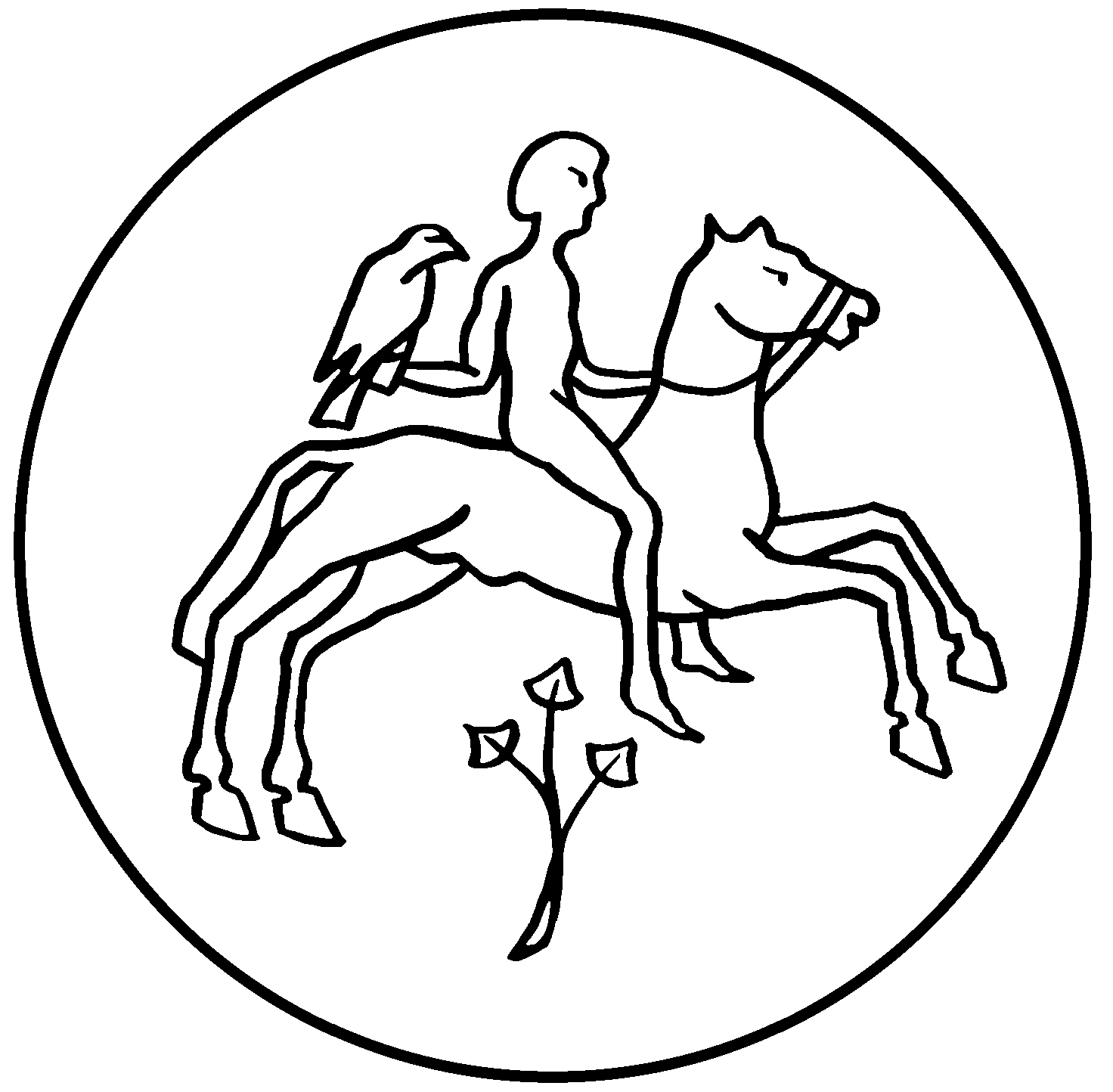 NÁRODNÁ BANKA SLOVENSKAEUROSYSTÉMVerejný obstarávateľ: Národná banka Slovenska, Imricha Karvaša 1, 813 25 BratislavaVerejná súťažna dodanie tovarunadlimitná zákazkaSÚŤAŽNÉ PODKLADYPredmet zákazky:„Upgrade hardvéru a Support výrobcu pre  McAfee Firewall Enterprise(Forcepoint NGFW)“Súlad súťažných podkladov so zámerom odborného gestora potvrdzujeSúlad súťažných podkladov so zákonom č. 343/2015 Z. z. o verejnom obstarávaní a o zmene a doplnení niektorých zákonov v znení neskorších predpisov (ďalej len „zákon o verejnom obstarávaní“) potvrdzujeV Bratislave dňa 15. 08. 2018OBSAH SÚŤAŽNÝCH PODKLADOVA.1	Pokyny na vypracovanie ponukyČasť I. Všeobecné informácieIdentifikácia verejného obstarávateľaPredmet zákazkyRozdelenie predmetu zákazkyVariantné riešenieMiesto a termín dodania a spôsob plnenia predmetu zákazkyZdroj finančných prostriedkovZákazkaLehota viazanosti ponukyČasť II. Komunikácia a vysvetľovanieKomunikácia medzi verejným obstarávateľom a záujemcami alebo uchádzačmiVysvetľovanie a zmeny súťažných podkladovObhliadka miesta dodania predmetu zákazkyČasť III. Príprava ponuky Vyhotovenie ponukyJazyk ponukyMena a ceny uvádzané v ponukeZábezpeka Obsah ponukyNáklady na ponukuČasť IV. Predkladanie ponukyUchádzač oprávnený predložiť ponukuPredloženie ponukyOznačenie ponukyLehota na predkladanie ponukyDoplnenie, zmena a odvolanie ponukyČasť V. Otváranie a vyhodnocovanie ponúkOtváranie ponúk Vyhodnotenie splnenia podmienok účasti uchádzačovOprava chýbVyhodnocovanie ponúkČasť VI. Elektronická aukciaElektronická aukciaČasť VII. Dôvernosť a revízne postupyDôvernosť procesu verejného obstarávaniaRevízne potupyČasť VIII. Prijatie ponukyInformácia o výsledku vyhodnotenia ponúkUzavretie zmluvyČasť IX. Súhrn vybratých charakteristík verejného obstarávania Všeobecné ustanoveniaPrílohy k časti A.1 POKYNY NA VYPRACOVANIE PONUKYPríloha č. 1 – Vyhlásenie uchádzačaPríloha č. 2 – Plnomocenstvo pre člena skupiny dodávateľovA.2	Podmienky účasti uchádzačov Podmienky účasti vo verejnom obstarávaní, týkajúce sa osobného postavenia  Podmienky účasti vo verejnom obstarávaní, týkajúce sa technickej alebo odbornej spôsobilosti Doplňujúce informácie k podmienkam účastiPrílohy k časti A.2 PODMIENKY ÚČASTI UCHÁDZAČOVPríloha – Zákazky uchádzača – vzorPríloha – Skúsenosti osôb – vzor A.3	Kritériá na vyhodnotenie ponúk a pravidlá ich uplatneniaKritérium na vyhodnotenie ponúkPrílohy k časti A.3 KRITÉRIÁ NA VYHODNOTENIE PONÚK A PRAVIDLÁ ICH UPLATNENIAPríloha – Návrh na plnenie kritéria pre časť č. 1 predmetu zákazkyPríloha – Návrh na plnenie kritéria pre časť č. 2 predmetu zákazkyB.	Opis predmetu zákazkyVymedzenie predmetu zákazkyŠpecifikácia vecných požiadaviek na časť č. 1 predmetu zákazkyŠpecifikácia vecných požiadaviek na časť č. 2 predmetu zákazkyC.	Obchodné podmienky dodania predmetu zákazkyPokyny pre vypracovanie záväzných zmluvných podmienokNávrh zmluvyPrílohy k časti C. OBCHODNÉ PODMIENKY DODANIA PREDMETU ZÁKAZKYPríloha – Zmluva o predĺžení podpory a dodávke hardvéru č. Z-029.10.1022.00Príloha – Zmluva na poskytnutie služby č. Z-029.10.1023.00A.1  POKYNY NA VYPRACOVANIE PONUKYČasť I. Všeobecné informácieIdentifikácia verejného obstarávateľaNázov organizácie:			Národná banka Slovenska 			(ďalej len „NBS“ alebo „verejný obstarávateľ“)Adresa organizácie:			I. Karvaša 1, 813 25 Bratislava, Slovenská republikaIČO:			30844789Internetová adresa organizácie (URL):	www.nbs.skKontaktná osoba: 			Ing. Milan Kučera	Kontaktná adresa:			I. Karvaša 1, 813 25 Bratislava, Slovenská republika	Telefón:			+421/2/57871246	E-mail:			milan.kucera@nbs.sk	Profil verejného obstarávateľa:			http://www.uvo.gov.sk/profily/-/profil/pdetail/8643Predmet zákazkyNázov predmetu zákazky: Upgrade hardvéru a Support výrobcu pre  McAfee Firewall Enterprise (Forcepoint NGFW).Stručný opis predmetu zákazky:Predmetom zákazky je:dodávka hardvéru - upgrade produktov McAfee Firewalls Enterprise (Forcepoint Sidewinder), McAfee Web Gw (Webwasher) serverov a DNS serverov,predĺženie podpory výrobcu McAfee Gold (Business) Support a Forcepoint pre produkty Forcepoint NGFW, McAfee Web Gw (Webwasher) serverov a pre DNS servery,vykonanie inštalačných prác – softvérový upgrade a migrácie politík z firewallov McAfee Firewall Enterprise v8.x (Forcepoint Sidewinder) na nový upgradovaný hardvér Forcepoint NGFW, prenesenie a inštaláciu DNS služby a upgrade McAfee Web Gw (Webwasher).Podrobné vymedzenie predmetu zákazky vrátane požiadaviek, množstva a špecifikácií je uvedené v časti B. „Opis predmetu zákazky“, v časti C. „Obchodné podmienky dodania predmetu zákazky“ a jej prílohách týchto súťažných podkladov.Predpokladaná hodnota zákazky: 518 000,- eur bez DPH.Predpokladaná hodnota časti č. 1 predmetu zákazky: 493 000,- eur bez DPH.Predpokladaná hodnota časti č. 2 predmetu zákazky: 25 000,- eur bez DPH.Celkové množstvá alebo rozsah predmetu zákazky: sú uvedené v časti B. „Opis predmetu zákazky“ týchto súťažných podkladov.Spoločný slovník obstarávania (CPV):Číselný kód pre hlavný predmet a doplňujúce predmety zákazky z Hlavného slovníka, prípadne alfanumerický kód z Doplnkového slovníka Spoločného slovníka obstarávania (CPV):Hlavný predmet:48821000-9	Sieťové serveryDoplňujúci predmet:72261000-2	Softvérové podporné služby72263000-6	Implementácia softvéruPonuka predložená uchádzačom musí byť vypracovaná v súlade s podmienkami uvedenými v oznámení o vyhlásení verejného obstarávania a v týchto súťažných podkladoch a nesmie obsahovať žiadne výhrady týkajúce sa podmienok verejného obstarávania.Verejný obstarávateľ pri spracúvaní osobných údajov poskytnutých uchádzačom v procese verejného obstarávania postupuje v súlade so zákonom č. 18/2018 Z. z. o ochrane osobných údajov a o zmene a doplnení niektorých zákonov a Nariadenia Európskeho parlamentu a Rady (EÚ) č. 2016/679 z 27. apríla 2016 o ochrane fyzických osôb pri spracúvaní osobných údajov a o voľnom pohybe takýchto údajov, ktorým sa zrušuje smernica 95/46/ES. Informácia o podmienkach spracúvania osobných údajov dotknutých osôb je zverejnená na webovej adrese verejného obstarávateľa: https://www.nbs.sk/sk/ochrana-osobnych-udajov.Rozdelenie predmetu zákazky Predmet zákazky je rozdelený na dve nasledujúce časti:časť č. 1 dodanie hardvéru - upgrade produktov McAfee Firewalls Enterprise (Forcepoint Sidewinder), McAfee Web Gw (Webwasher) serverov a DNS serverov,predĺženie podpory výrobcu McAfee Gold (Business) Support Forcepoint pre produkty  Forcepoint NGFW, McAfee Web Gw (Webwasher) serverov a pre DNS servery.časť č. 2vykonanie inštalačných prác (softvérový upgrade a migrácia politík) produktov McAfee Firewall Enterprise (Forcepoint Sidewinder) na Forcepoint NGFW, prenesenie DNS služby a upgrade McAfee Web Gw (Webwasher), ktoré sú prevádzkované u verejného obstarávateľa.Uchádzač predloží ponuku na jednu časť, alebo na obe časti predmetu zákazky podľa svojich možností.Variantné riešenieUchádzačom sa nepovoľuje predložiť variantné riešenie. Ak uchádzač v rámci ponuky predloží aj variantné riešenie, nebude takéto variantné riešenie zaradené do vyhodnocovania. Miesto a termín dodania a spôsob plnenia predmetu zákazkyMiesto alebo miesta plnenia pre obidve časti predmetu zákazky:Národná banka Slovenska, Imricha Karvaša 1, 813 25 Bratislava, Slovenská republika.Národná banka Slovenska, Tomášikova 28/a, 821 01 Bratislava, Slovenská republika.Predmet zákazky bude dodávaný v termínoch a spôsobom uvedeným v časti B. „Opis predmetu zákazky“ a podľa obchodných podmienok uvedených v časti C. „Obchodné podmienky dodania predmetu zákazky“ týchto súťažných podkladov.Zdroj finančných prostriedkovFinancovanie predmetu zákazky sa zabezpečí z rozpočtových prostriedkov verejného obstarávateľa.V prípade, že ponuka úspešného uchádzača prevýši vyčlenené finančné prostriedky (predpokladanú hodnotu zákazky), verejný obstarávateľ má právo danú ponuku neprijať.Zákazka Nadlimitná zákazka na dodanie tvaru a na poskytnutie služby s jednoobálkovým predkladaním ponúk.Druh zákazky: Zákazka sa považuje za zákazku zmiešanú podľa § 30 ods. 1 zákona o verejnom obstarávaní, ktorej predmetom je dodanie tovaru a poskytnutie služby. Zákazka sa zadáva použitím postupu platného pre hlavný predmet zákazky t.j. dodanie tovaru.Predmet nadlimitnej zákazky sa zadáva pre neobmedzený počet záujemcov podľa § 66 zákona o verejnom obstarávaní a verejný obstarávateľ pri vyhodnocovaní ponúk bude postupovať podľa § 66 ods. 7 zákona o verejnom obstarávaní.Výsledkom verejného obstarávania bude pre časť č. 1 uzavretie „Zmluvy o predĺžení podpory a dodávke hardvéru č. Z-029.10.1022.00“ podľa § 409 a nasl. zákona č. 513/1991 Zb. Obchodného zákonníka v znení neskorších predpisov a pre časť č. 2 uzavretie „Zmluvy na poskytnutie služby                                    č. Z-029.10.1023.00“ podľa § 269 ods. 2  Obchodného zákonníka č. 513/1991 Zb. v znení neskorších predpisov.Podrobné vymedzenie záväzných zmluvných podmienok a povinných obchodných podmienok tvorí časť C. „Obchodné podmienky dodania predmetu zákazky“ súťažných podkladov vrátane časti B. „Opis predmetu zákazky“ súťažných podkladov.Lehota viazanosti ponuky8.1 	Uchádzač je svojou ponukou viazaný počas lehoty viazanosti ponúk. Lehota viazanosti ponúk plynie od uplynutia lehoty na predkladanie ponúk do uplynutia lehoty viazanosti ponúk stanovenej verejným obstarávateľom.8.2	Lehota viazanosti ponúk je stanovená do 31.12.2018 a je uvedená v oznámení o vyhlásení verejného obstarávania. 8.3	V prípade potreby, vyplývajúcej najmä z aplikácie revíznych postupov, si verejný obstarávateľ vyhradzuje právo primerane predĺžiť lehotu viazanosti ponúk. Verejný obstarávateľ v takomto prípade upovedomí uchádzačov o predĺžení lehoty viazanosti ponúk.Časť II. Komunikácia a vysvetľovanieKomunikácia medzi verejným obstarávateľom a záujemcami alebo uchádzačmiKomunikácia medzi verejným obstarávateľom a záujemcami/uchádzačmi sa uskutočňuje v štátnom (slovenskom) jazyku.Verejný obstarávateľ bude pri komunikácií so záujemcami alebo uchádzačmi postupovať v súlade s § 20 zákona o verejnom obstarávaní prostredníctvom komunikačného rozhrania systému JOSEPHINE. Tento spôsob komunikácie sa týka akejkoľvek komunikácie a podaní medzi verejným obstarávateľom a záujemcami alebo uchádzačmi. JOSEPHINE je na účely tohto verejného obstarávania softvér na elektronizáciu obstarávania zákaziek podľa zákona o verejnom obstarávaní. JOSEPHINE je webová aplikácia na doméne http://josephine.proebiz.com. Uchádzač má možnosť sa registrovať do systému JOSEPHINE pomocou hesla alebo aj pomocou občianskeho preukazu s elektronickým čipom a bezpečnostným osobnostným kódom (eID). Na bezproblémové používanie systému JOSEPHINE je potrebné používať jeden z podporovaných internetových prehliadačov:Microsoft Internet Explorer verzia 11.0 a vyššia alebo,Mozilla Firefox verzia 13.0 a vyššia alebo,Google Chrome.Pravidlá pre doručovanie: zásielka sa považuje za doručenú záujemcovi alebo uchádzačovi ak jej adresát bude mať objektívnu možnosť oboznámiť sa s jej obsahom, to znamená ihneď ako sa dostane zásielka do sféry jeho dispozície. Za okamih doručenia sa v systéme JOSEPHINE považuje okamih jej odoslania v systéme JOSEPHINE a to v súlade s funkcionalitou systému.Obsahom komunikácie prostredníctvom komunikačného rozhrania systému JOSEPHINE budú žiadosti o zaslanie súťažných podkladov, predkladanie ponúk, vysvetľovanie súťažných podkladov, prípadné doplnenie súťažných podkladov, vysvetľovanie predložených ponúk, vysvetľovanie predložených dokladov, ako aj komunikácia pri revíznych postupoch medzi verejným obstarávateľom a záujemcami alebo uchádzačmi a akákoľvek ďalšia neuvedená komunikácia v súvislosti s týmto verejným obstarávaním, s výnimkou prípadov, keď to výslovne vylučuje zákon o verejnom obstarávaní. Pokiaľ sa v súťažných podkladoch vyskytujú požiadavky na predkladanie ponúk, vysvetľovanie súťažných podkladov, prípadne doplnenie súťažných podkladov, vysvetľovanie predložených ponúk, ako aj komunikácia pri revíznych postupoch medzi verejným obstarávateľom a záujemcami alebo uchádzačmi alebo akúkoľvek inú komunikáciu medzi verejným obstarávateľom a záujemcami alebo uchádzačmi, má sa na mysli vždy použitie komunikácie prostredníctvom komunikačného rozhrania systému JOSEPHINE. V prípade, že verejný obstarávateľ rozhodne aj o možnosti iného spôsobu komunikácie než prostredníctvom komunikačného rozhrania JOSEPHINE, tak v súťažných podkladoch túto skutočnosť zreteľne uvedie. Táto komunikácia sa týka aj prípadov kedy sa ponuka javí ako mimoriadne nízka vo vzťahu k tovaru alebo poskytovanej službe. V takomto prípade komisia prostredníctvom komunikačného rozhrania systému JOSEPHINE požiada uchádzača o vysvetlenie, týkajúce sa predloženej ponuky a uchádzač musí doručiť prostredníctvom komunikačného rozhrania systému JOSEPHINE písomné odôvodnenie mimoriadne nízkej ponuky. Ak bude uchádzač alebo ponuka uchádzača z verejného obstarávania vylúčená, uchádzačovi bude prostredníctvom komunikačného rozhrania systému JOSEPHINE oznámené vylúčenie s uvedením dôvodu a lehoty, v ktorej môže byť doručená námietka. Úspešnému uchádzačovi bude prostredníctvom komunikačného rozhrania systému JOSEPHINE zaslané oznámenie, že sa jeho ponuka prijíma. Akákoľvek komunikácia verejného obstarávateľa či záujemcu alebo uchádzača s treťou osobou v súvislosti s týmto verejným obstarávaním bude prebiehať spôsobom, ktorý stanovil zákon o verejnom obstarávaní a bude realizovaná mimo komunikačného rozhrania systému JOSEPHINE.Ak je odosielateľom zásielky verejný obstarávateľ, tak záujemcovi alebo uchádzačovi bude na nim určený kontaktný e-mail (zadaný pri registrácií do systému JOSEPHINE) bezodkladne odoslaná informácia o tom, že k predmetnej zákazke existuje nová zásielka/správa. Záujemca alebo uchádzač sa prihlási do systému a v komunikačnom rozhraní zákazky bude mať zobrazený obsah komunikácie – zásielky, správy. Záujemca alebo uchádzač si môže v komunikačnom rozhraní zobraziť celú históriu o svojej komunikácií s verejným obstarávateľom.  Ak je odosielateľom zásielky záujemca alebo uchádzač, tak po prihlásení do systému a k predmetnému obstarávaniu môže prostredníctvom komunikačného rozhrania odosielať správy a potrebné prílohy verejnému obstarávateľovi. Takáto zásielka sa považuje za doručenú verejnému obstarávateľovi okamihom jej odoslania v systéme JOSEPHINE v súlade s funkcionalitou systému.Verejný obstarávateľ odporúča záujemcom, ktorí si vyhľadali obstarávania prostredníctvom webovej stránky verejného obstarávateľa, resp. v systéme JOSEPHINE (http://josephine.proebiz.com), a zároveň ktorí chcú byť informovaní o prípadných aktualizáciách týkajúcich sa konkrétneho obstarávania prostredníctvom notifikačných e-mailov, aby v danom obstarávaní zaklikli tlačidlo „ZAUJÍMA MA TO“ (v pravej hornej časti obrazovky).Verejný obstarávateľ umožňuje neobmedzený a priamy prístup elektronickými prostriedkami k súťažným podkladom a k prípadným všetkým doplňujúcim podkladom. Súťažné podklady a prípadné vysvetlenie alebo doplnenie súťažných podkladov alebo vysvetlenie požiadaviek uvedených v oznámení o vyhlásení verejného obstarávania, podmienok účasti vo verejnom obstarávaní, informatívneho dokumentu alebo inej sprievodnej dokumentácie budú verejným obstarávateľom zverejnené ako elektronické dokumenty v profile verejného obstarávateľa zriadenom na webovej stránke úradu pre verejné obstarávanie v záložkách „Verejný obstarávateľ/Obstarávateľ - Vestník verejného obstarávania – Profily VO/O – Vyhľadávanie v profiloch VO/O – Vyhľadávanie profilov“ na webovej adrese: v profile verejného obstarávateľa http://www.uvo.gov.sk/profily/-/profil/pdetail/8643  formou odkazu na systém JOSEPHINE.Vysvetľovanie a zmeny súťažných podkladovZáujemca alebo uchádzač môže požiadať verejného obstarávateľa o vysvetlenie informácií potrebných na vypracovanie ponuky uvedených v oznámení o vyhlásení verejného obstarávania, v súťažných podkladoch alebo v inej sprievodnej dokumentácií spôsobom uvedeným v bode 9.6 týchto súťažných podkladoch.Verejný obstarávateľ bezodkladne poskytne vysvetlenie informácií uvedených v oznámení  o vyhlásení verejného obstarávania, v súťažných podkladoch alebo v inej sprievodnej dokumentácií všetkým záujemcom, ktorí sú mu známi, najneskôr však šesť dní pred uplynutím lehoty na predkladanie ponúk za predpokladu, že o vysvetlenie záujemca požiada dostatočne vopred v súlade s § 48 zákona o verejnom obstarávaní prostredníctvom komunikačného rozhrania systému JOSEPHINE.Verejný obstarávateľ primerane predĺži lehotu na predkladanie ponúk, ak - vysvetlenie informácií potrebných na vypracovanie ponuky alebo na preukázanie splnenia podmienok účasti nie je poskytnuté v lehote podľa bodu 10.2 aj napriek tomu, že bolo vyžiadané dostatočne vopred alebo - v dokumentoch potrebných na vypracovanie ponuky alebo na preukázanie splnenia podmienok účasti vykoná podstatnú zmenu. Ak si vysvetlenie informácií potrebných na vypracovanie ponuky, alebo na preukázanie splnenia podmienok účasti uchádzač nevyžiadal dostatočne vopred alebo jeho význam je z hľadiska prípravy ponuky nepodstatný, verejný obstarávateľ nie je povinný predĺžiť lehotu na predkladanie ponúk.Verejný obstarávateľ súčasne zverejní vysvetlenie informácií potrebných na vypracovanie ponuky alebo na preukázanie splnenia podmienok účasti v Profile verejného obstarávateľa http://www.uvo.gov.sk/profily/-/profil/pdetail/8643 formou odkazu na systém JOSEPHINE. Obhliadka miesta dodania predmetu zákazky Obhliadka miesta dodania predmetu zákazky nie je potrebná.Časť III. Príprava ponukyVyhotovenie ponukyPonuka bude vyhotovená elektronicky v zmysle § 49 ods. 1 písm. a) zákona o verejnom obstarávanía a vložená do systému JOSEPHINE umiestnenom na webovej adrese https://josephine.proebiz.com.Úvodná strana ponuky musí obsahovať minimálne názov a sídlo uchádzača/uchádzačov v prípade skupiny dodávateľov, názov verejnej súťaže, dátum vyhotovenia, stanovenie či ponuka obsahuje dôverné informácie (ak áno identifikácia spôsobu označenia), pečiatku a podpis uchádzača - jeho štatutárneho orgánu alebo člena štatutárneho orgánu alebo iného zástupcu uchádzača, ktorý je oprávnený konať v mene uchádzača v aktuálnych záväzkových vzťahoch (ďalej len „podpis uchádzača“).Pokiaľ v týchto súťažných podkladoch nie je určené inak, potvrdenia, doklady a iné dokumenty tvoriace ponuku musia byť v ponuke predložené ako oskenované prvopisy/originály alebo ich notárske  overené kópie a musia byť k termínu predloženia ponuky platné.Ak ponuka obsahuje dôverné informácie, uchádzač ich v ponuke viditeľne označí. Za dôverné informácie je možné označiť výhradne informácie uvedené v ust. § 22 zákona o verejnom obstarávaní. Verejný obstarávateľ odporúča uchádzačovi vypracovať zoznam všetkých dôverných informácií, ktoré sú v ponuke uchádzača s identifikáciou textu obsahujúceho dôverné informácie.Jazyk ponukyPonuka a ďalšie doklady a dokumenty v nej predložené musia byť uchádzačom vyhotovené v štátnom (slovenskom) jazyku, pokiaľ v týchto súťažných podkladoch nie je stanovené inak. Ak je doklad alebo dokument vyhotovený v cudzom jazyku, predkladá sa spolu s jeho úradným prekladom do štátneho (slovenského) jazyka; to neplatí pre doklady predložené v českom jazyku. V prípade zistenia rozdielov v obsahu predložených dokladov je rozhodujúci úradný preklad v štátnom (slovenskom) jazyku.Mena a ceny uvádzané v ponukeUchádzačom navrhované ceny za požadovaný predmet zákazky musia byť vyjadrené v eurách zaokrúhlené podľa matematických pravidiel maximálne na dve desatinné miesta a stanovené podľa § 3 zákona NR SR č. 18/1996 Z. z. o cenách v znení neskorších predpisov a vyhlášky MF SR č. 87/1996 Z. z., ktorou sa vykonáva zákon NR SR 18/1996 Z. z. o cenách. Ceny uvádzané v ponuke nesmú byť viazané na inú menu alebo iný parameter.Všetky ceny uvádzané v ponuke uchádzača musia byť vypracované presne podľa časti A.3 „Kritériá na vyhodnotenie ponúk a pravidlá ich uplatnenia“ týchto súťažných podkladov. Uchádzač musí vyplniť príslušné tabuľky v časti A.3 „Kritériá na vyhodnotenie ponúk a pravidlá ich uplatnenia“ týchto súťažných podkladov tak, aby každá požadovaná cenová položka mala uvedenú kladnú číselnú hodnotu a nesmie byť vyjadrená číslom „0“.Ak je uchádzač platiteľom dane z pridanej hodnoty (ďalej len „DPH“), v ponuke uvedie navrhované ceny bez DPH.Ak uchádzač nie je platiteľom DPH, uvedie navrhované ceny celkom. Na skutočnosť, že nie je platiteľom DPH upozorní v ponuke a v návrhu na plnenie kritéria na hodnotenie ponúk.Uchádzačom navrhované ceny za požadovaný predmet zákazky sú ceny pevne stanovené a musia zahŕňať všetky náklady spojené s realizáciou predmetu zákazky, t. j.  uchádzač stanoví ceny za obstarávaný predmet zákazky na základe vlastných výpočtov, činností, výdavkov a príjmov podľa platných právnych predpisov. Uchádzač je pred predložením svojej ponuky povinný vziať do úvahy všetko, čo je nevyhnutné na úplné a riadne plnenie zmluvy a do cien zahrnie všetky náklady spojené s plnením tohto predmetu zákazky.Všetky ceny uvádzané v ponuke sú navrhovanými zmluvnými cenami.Zábezpeka Verejný obstarávateľ v zmysle § 46 ods. 1 písm. a) zákona o verejnom obstarávaní požaduje od uchádzačov zabezpečenie viazanosti ich ponuky zábezpekou.Verejný obstarávateľ vyžaduje zloženie zábezpeky na časť č. 1 vo výške 20 000,00 eur (slovom: dvadsaťtisíc eur) a na časť č. 2 zábezpeku nevyžaduje.Všetky náklady súvisiace so spôsobom zloženia a vrátenia zábezpeky znáša uchádzač.Doklad o zložení zábezpeky musí byť súčasťou ponuky uchádzača. Ak doklad o zložení zábezpeky nebude súčasťou ponuky, resp. ak finančné prostriedky nebudú zložené na účte verejného obstarávateľa alebo ak banková záruka nebude obsahovať náležitosti podľa bodu 15 týchto súťažných podkladov, bude verejný obstarávateľ klasifikovať nesplnenie tejto požiadavky ako nesplnenie podmienok stanovených verejným obstarávateľom a vylúči ponuku uchádzača, ktorý nezložil zábezpeku podľa určených podmienok.Spôsob zloženie zábezpeky:zložením finančných prostriedkov na bankový účet verejného obstarávateľa prevodným príkazom aleboposkytnutím bankovej záruky za uchádzača.Spôsob zloženia zábezpeky si vyberie uchádzač.Podmienky zloženia zábezpeky:Zloženie finančných prostriedkov na bankový účet verejného obstarávateľa.finančné prostriedky v eurách zo Slovenskej republiky musia byť zložené na bezúročný účet verejného obstarávateľa vedený v Národnej banke Slovenska (účet nie je úročený):IBAN:			SK07 0720 0000 0000 0000 1919BIC:			NBSBSKBXVariabilný symbol:	IČO uchádzačaÚčel platby:		NBS1-000-024-458finančné prostriedky v eurách zo zahraničia musia byť zložené na bezúročný účet verejného obstarávateľa vedený v Národnej banke Slovenska (účet nie je úročený):IBAN:			SK60 0720 0000 0000 0000 2129BIC:			NBSBSKBXVariabilný symbol:	IČO uchádzačaÚčel platby:		NBS1-000-024-458V prípade využitia inštitútu zábezpeky, finančné prostriedky musia byť pripísané na účet verejného obstarávateľa najneskôr v deň uplynutia lehoty na predkladanie ponúk.Poskytnutie bankovej záruky sa riadi príslušnými ustanoveniami zákona č. 513/1991 Zb. Obchodného zákonníka. Záručná listina môže byť vystavená bankou alebo pobočkou zahraničnej banky, v každom prípade so sídlom v Slovenskej republike (ďalej len „banka"). Zo záručnej listiny vystavenej bankou musí vyplývať, že je nepodmienená a že banka na prvé písomné požiadanie verejného obstarávateľa uspokojí verejného obstarávateľa za uchádzača v prípade prepadnutia zábezpeky ponuky uchádzača v prospech verejného obstarávateľa. Banková záruka sa použije na úhradu zábezpeky ponuky vo výške podľa bodu 15.2. Banka sa zaväzuje zaplatiť vzniknutú pohľadávku do 3 dní po doručení výzvy verejného obstarávateľa na zaplatenie, na účet verejného obstarávateľa. Banková záruka nadobúda platnosť dňom jej vystavenia bankou alebo pobočkou zahraničnej banky a vzniká doručením záručnej listiny verejnému obstarávateľovi. Platnosť bankovej záruky končí najmenej 30 dní po uplynutí lehoty viazanosti ponúk, resp. predĺženej lehoty viazanosti ponúk, pokiaľ verejný obstarávateľ do uplynutia doby platnosti bankovej záruky uchádzačovi písomne oznámi takéto predĺženie lehoty viazanosti ponúk. V prípade predĺženia lehoty viazanosti ponúk doručí uchádzač predĺženú bankovú záruku obstarávateľovi do piatich dní od prijatia písomného oznámenia verejného obstarávateľa o predĺžení lehoty viazanosti ponúk. Banková záruka zanikne: plnením banky v rozsahu, v akom banka za uchádzača poskytla plnenie v prospech verejného obstarávateľa, odvolaním bankovej záruky na základe písomnej žiadosti verejného obstarávateľa, uplynutím doby platnosti, ak si verejný obstarávateľ do uplynutia doby platnosti neuplatnil svoje nároky voči banke vyplývajúce z vystavenej záručnej listiny, alebo v dobe platnosti bankovej záruky nepožiadal o predĺženie doby platnosti bankovej záruky. Záručná listina musí byť predložená v ponuke uchádzača. V prípade jej nepredloženia resp. nepredloženia záručnej listiny podľa učených podmienok bude uchádzač z procesu tohto verejného obstarávania v zmysle § 53 ods. 5 písm. a) zákona o verejnom obstarávaní vylúčený.Zábezpeka prepadne v prospech verejného obstarávateľa, ak uchádzač odstúpi od svojej ponuky v lehote viazanosti ponúk alebo neposkytne súčinnosť alebo odmietne uzavrieť zmluvu podľa § 56 ods. 8 až 12 zákona o verejnom obstarávaní. Verejný obstarávateľ uvoľní alebo vráti uchádzačovi zábezpeku do siedmich dní odo dňa márneho uplynutia lehoty na doručenie námietky, ak ho verejný obstarávateľ vylúčil z verejného obstarávania, alebo ak verejný obstarávateľ zruší použitý postup zadávania zákazky, uzavretia zmluvy.Obsah ponukyUchádzač môže predložiť na každú časť predmetu zákazky iba jednu ponuku vyhotovenú podľa týchto súťažných podkladov. Uchádzač predloží ponuku pre každú časť predmetu zákazky samostatne. Ponuka musí obsahovať tieto doklady a dokumenty: Úvodný list ponuky, ktorý musí byť podpísaný štatutárnym zástupcom resp. ním poverenej/ splnomocnenej osoby a musí obsahovať: Názov predmetu zákazky, obchodný názov uchádzača, stanovenie, či ponuka obsahuje obchodné tajomstvo a dôverné informácie (ak áno identifikácia spôsobu označenia). Obsah ponuky (index – položkový zoznam). Identifikačné údaje o uchádzačovi (v prípade skupiny dodávateľov za každého člena skupiny dodávateľov) - obchodný názov, sídlo alebo miesto podnikania, IČO, DIČ, IČ DPH, meno a funkcia štatutárneho zástupcu (zástupcov) uchádzača, kontaktnú osobu na doručovanie, bankové spojenie, číslo bankového účtu v tvare IBAN, SWIFT, kontaktné telefónne a faxové číslo, e-mail, adresa hlavnej internetovej stránky (URL), prípadne názov (meno) zástupcu uchádzača a jeho poštovú adresu pre doručovanie zásielok od verejného obstarávateľa, ak je iná ako názov a sídlo uchádzača), informáciu o tom, či je uchádzač platiteľom DPH a uvedie či uchádzač je mikropodnik, malý alebo stredný podnik (táto informácia sa vyžaduje len na štatistické účely; mikropodniky: podniky, ktoré zamestnávajú menej než 10 osôb a ktorých ročný obrat a/alebo celková ročná súvaha neprekračuje 2 milióny eur; malé podniky: podniky, ktoré zamestnávajú menej ako 50 osôb a ktorých ročný obrat a/alebo celková ročná súvaha neprekračuje 10 miliónov eur; stredné podniky: podniky, ktoré nie sú mikropodnikmi ani malými podnikmi a ktoré zamestnávajú menej ako 250 osôb a ktorých ročný obrat nepresahuje 50 miliónov eur a/alebo celková ročná súvaha nepresahuje 43 miliónov eur).Vyhlásenie uchádzača o tom, že súhlasí s podmienkami nadlimitnej zákazky určenými verejným obstarávateľom v oznámení o vyhlásení verejného obstarávania, v súťažných podkladoch a v iných dokumentoch poskytnutých verejným obstarávateľom v lehote na predkladanie ponúk, že všetky predložené doklady a údaje uvedené v ponuke sú pravdivé a úplné, že predkladá iba jednu ponuku a že nie je členom skupiny dodávateľov, ktorá ako iný uchádzač predkladá ponuku. Vyhlásenie tvorí prílohu č. 1 k časti A.1 „Pokyny na vypracovanie ponuky“ týchto súťažných podkladov.V prípade skupiny dodávateľov vystavenú plnú moc pre jedného z členov skupiny, ktorý bude oprávnený prijímať pokyny za všetkých a konať v mene všetkých členov skupiny, podpísanú oprávnenými osobami všetkých členov skupiny alebo osobou/osobami oprávnenými konať v danej veci za každého člena skupiny. Vzor vyhlásenia tvorí prílohu č. 2 k časti A.1 „Pokyny na vypracovanie ponuky“ týchto súťažných podkladov.V prípade skupiny dodávateľov čestné vyhlásenie skupiny dodávateľov, podpísané všetkými členmi skupiny alebo osobou/osobami oprávnenými konať v danej veci za každého člena skupiny, v ktorom vyhlásia, že v prípade prijatia ich ponuky vytvoria všetci členovia skupiny dodávateľov požadované právne vzťahy.Doklad o zložení zábezpeky v súlade s bodom 15 týchto súťažných podkladov. Doklady a dokumenty prostredníctvom ktorých uchádzač preukazuje splnenie podmienok účasti vo verejnej súťaži požadované v oznámení o vyhlásení verejného obstarávania a v bode 33 a 34 časti A.2 „Podmienky účasti uchádzačov“ týchto súťažných podkladov.Doklady a dokumenty, iné písomnosti prostredníctvom ktorých uchádzač preukazuje splnenie požiadaviek verejného obstarávateľa na predmet zákazky uvedených v časti B. „Opis predmetu zákazky“ týchto súťažných podkladov alebo iné doklady, dokumenty, iné písomnosti alebo iné informácie, ktoré uchádzač považuje za účelné priložiť k ponuke a nemajú vplyv na vyhodnotenie ponúk.Návrh na plnenie kritéria podľa vzoru uvedeného v prílohe k časti A.3 „Kritériá na vyhodnotenie ponúk a pravidlá ich uplatnenia“ týchto súťažných podkladov.Doplnené a podpísané obchodné podmienky dodania predmetu zákazky s prílohami podľa časti C. „Obchodné podmienky dodania predmetu zákazky“ týchto súťažných podkladov.Uchádzač nie je oprávnený meniť znenie dokladov, dokumentov a vyhlásení, ktorých vzory sú súčasťou týchto súťažných podkladov, je však oprávnený a povinný tieto správne a pravdivo vyplniť podľa požiadaviek verejného obstarávateľa uvedených v súťažných podkladoch.V prípade, ak ponuka nebude obsahovať všetky náležitosti podľa tejto časti súťažných podkladov, bude považovaná za nedostatočnú a komisia bude postupovať pri jej posudzovaní v zmysle zákona o verejnom obstarávaní.Ponuky uchádzačov sa po uplynutí lehoty viazanosti ponúk uchádzačom nevracajú a zostávajú ako súčasť dokumentácie o verejnom obstarávaní u verejného obstarávateľa.Náklady na ponukuVšetky náklady a výdavky, ktoré vzniknú uchádzačovi v súvislosti s jeho účasťou v tejto verejnej súťaži znáša uchádzač na vlastnú ťarchu, bez akéhokoľvek finančného nároku voči verejnému obstarávateľovi bez ohľadu na výsledok verejného obstarávania.Časť IV. Predkladanie ponukyUchádzač oprávnený predložiť ponukuUchádzač môže predložiť na každú časť predmetu zákazky iba jednu ponuku. Uchádzač nemôže byť v tom istom postupe zadávania zákazky členom skupiny dodávateľov, ktorá predkladá ponuku. Verejný obstarávateľ vylúči uchádzača, ktorý je súčasne členom skupiny dodávateľov.Uchádzačom môže byť fyzická osoba alebo právnická osoba vystupujúca voči verejnému obstarávateľovi samostatne alebo skupina fyzických osôb/právnických osôb vystupujúcich voči verejnému obstarávateľovi spoločne.Skupina dodávateľov nemusí vytvoriť určitú právnu formu do predloženia ponuky, musí však stanoviť zástupcu skupiny, ktorý bude oprávnený konať v mene všetkých členov skupiny dodávateľov a prijímať pokyny v tomto verejnom obstarávaní. Ponuka predložená skupinou dodávateľov musí byť podpísaná takým spôsobom, ktorý bude právne zaväzovať všetkých členov skupiny. Menovanie vedúceho člena skupiny musí byť uskutočnené formou overeného splnomocnenia/splnomocnení, podpísaného/podpísaných oprávnenými osobami jednotlivých členov.Od skupiny dodavateľov sa v prípade prijatia ich ponuky, podpisu zmluvy a komunikácie, t.j. zodpovednosti v procese plnenia zmluvy vyžaduje vytvorenie určitej právnej formy, t.j., aby skupina dodávateľov z dôvodu riadneho plnenia zmluvy uzatvorila a predložila verejnému obstarávateľovi napr. zmluvu v súlade s platnými predpismi Slovenskej republiky a acquis communautaire (napr. podľa ust. § 829 zák. č. 40/1964 Zb. Občiansky zákonník v znení neskorších predpisov, podľa zákona č. 513/1991 Zb. Obchodný zákonník v znení neskorších predpisov), ktorá bude zaväzovať zmluvnú stranu, aby ručila spoločne a nerozdielne za záväzky voči verejnému obstarávateľovi vzniknuté pri realizácii predmetu zákazky. Verejný obstarávateľ neuzavrie zmluvu s úspešným uchádzačom, ktorým je skupina dodávateľov, v prípade nesplnenia povinnosti podľa predchádzajúcej vety.Verejný obstarávateľ vylúči ponuku uchádzača, ktorá je predložená v rozpore s bodom 18.1 týchto súťažných podkladov.Predloženie ponukyUchádzač predloží kompletnú ponuku elektronicky prostredníctvom systému JOSEPHINE.Uchádzač predloží ponuku v jednom vyhotovení podľa týchto súťažných podkladov spolu s prílohami, ako aj všetky ostatné požadované doklady, dokumenty uvedené v oznámení o vyhlásení verejného obstarávania a v týchto súťažných podkladoch.Predkladanie ponúk je umožnené iba autentifikovaným uchádzačom. Autentifikáciu je možné vykonať dvoma spôsobmi:V systéme JOSEPHINE registráciou a prihlásením pomocou občianskeho preukazu  s elektronickým čipom a bezpečnostným osobnostným kódom (eID). V systéme je autentifikovaná spoločnosť, ktorú pomocou eID registruje štatutár danej spoločnosti. Autentifikáciu vykonáva poskytovateľ systému JOSEPHINE a to v pracovných dňoch v čase od 8.00 – 16.00 h.Alebo počkaním na autorizačný kód, ktorý bude zaslaný na adresu sídla uchádzača v listovej podobe formou doporučenej zásielky. Lehota na tento úkon sú tri pracovné dni a je potrebné s touto lehotou počítať pri vkladaní ponuky. Autentifikovaný uchádzač si po prihlásení do systému JOSEPHINE v prehľade – zozname obstarávaní vyberie predmetné obstarávanie a vloží svoju ponuku do určeného formulára na príjem ponúk, ktorý nájde v záložke „Ponuky“.Elektronická ponuka sa vloží vyplnením ponukového formulára a vložením požadovaných dokladov a dokumentov v systéme JOSEPHINE umiestnenom na webovej adrese https://josephine.proebiz.com. Uchádzač predloží ponuku podľa týchto súťažných podkladov spolu s prílohami, ako aj všetky ostatné požadované doklady, dokumenty uvedené v oznámení o vyhlásení verejného obstarávania a v týchto súťažných podkladoch.V predloženej ponuke prostredníctvom systému JOSEPHINE musia byť pripojené požadované naskenované doklady (odporúčaný formát je „PDF“) tak, ako je uvedené v týchto súťažných podkladoch a vyplnenie položkového elektronického formulára, ktorý zodpovedá návrhu na plnenie kritérií podľa vzoru uvedeného v prílohe k časti A.3 „Kritéria na vyhodnotenie ponúk a pravidlá ich uplatnenia“ týchto súťažných podkladov.Ak štatutárny orgán poverí svojho zamestnanca konať navonok v jeho mene pri podpise ponuky alebo zmluvy, musí byť súčasťou ponuky aj plná moc (poverenie), jednoznačne identifikujúci právny úkon v tomto prípade.Označenie ponukyUchádzač označí svoju ponuku názvom zákazky: Upgrade hardvéru a Support výrobcu pre McAfee Firewall Enterprise (Forcepoint NGFW).lehota na predkladanie ponukyPonuky sa predkladajú elektronicky prostredníctvom systému JOSEPHINE v lehote na predkladanie ponúk.Lehota na predkladanie ponúk je stanovená do 25.09.2018 do 12.00 h a je uvedená aj v oznámení o vyhlásení verejného obstarávania.Ponuka uchádzača predložená po uplynutí lehoty na predkladanie ponúk sa elektronicky neotvorí.Doplnenie, zmena a odvolanie ponukyUchádzač môže predloženú ponuku dodatočne doplniť, zmeniť alebo vziať späť do uplynutia lehoty na predkladanie ponúk podľa bodu 21.2 tejto časti súťažných podkladov.Doplnenie, zmenu alebo výmenu ponuky je možné vykonať odvolaním pôvodnej ponuky. Uchádzač pri odvolaní ponuky postupuje obdobne ako pri vložení pôvodnej ponuky (kliknutím na tlačidlo „Stiahnuť ponuku“ a predložením novej ponuky).Doplnenú, zmenenú alebo inak upravenú ponuku je potrebné predložiť v lehote na predkladanie ponúk spôsobom podľa bodu 19.3 týchto súťažných podkladov.Časť V. Otváranie a vyhodnocovanie ponúkOtváranie PonúkMiesto a čas otvárania ponúk je uvedené v oznámení o vyhlásení verejného obstarávania.Na otváraní ponúk sa môže zúčastniť každý uchádzač, ktorý predložil ponuku na časť č. 1 a/alebo na časť č. 2 predmetu zákazy v lehote na predkladanie ponúk. Uchádzač môže byť zastúpený osobou oprávnenou zúčastniť sa na otváraní ponúk za uchádzača. Osobou oprávnenou zúčastniť sa na otváraní ponúk je uchádzač (fyzická osoba), štatutárny orgán alebo člen štatutárneho orgánu uchádzača (právnická osoba) alebo nimi poverený zástupca. V prípade predkladania ponuky skupinou dodávateľov, môže byť skupina dodávateľov zastúpená osobou oprávnenou konať za jedného z jej členov. Uchádzač (fyzická osoba), štatutárny orgán alebo člen štatutárneho orgánu uchádzača (právnická osoba) sa preukáže na otváraní ponúk preukazom totožnosti a aktuálnym originálom alebo kópiou živnostenského oprávnenia alebo výpisu zo živnostenského registra (fyzická osoba – podnikateľ), resp. výpisu z obchodného registra (právnická osoba – podnikateľ, fyzická osoba – podnikateľ zapísaný v obchodnom registri). Poverený zástupca uchádzača sa preukáže preukazom totožnosti a originálom plnej moci uchádzača (alebo jej úradne overenou kópiou) na zastupovanie. Plná moc musí byť podpísaná osobou, ktorá je uvedená vo výpise z obchodného registra resp. v živnostenskom liste a je oprávnená konať v mene spoločnosti.Po uplynutí lehoty na predkladanie ponúk budú ponuky na časť č. 1 predmetu zákazky komisionálne otvorené v systéme JOSEPHINE za prítomnosti každého uchádzača, ktorý predložil ponuku na časť č. 1 predmetu zákazky a dostavil sa na  otváranie ponúk.Po ukončení otvárania ponúk na časť č. 1 predmetu zákazky budú ponuky na časť č. 2 predmetu zákazky komisionálne otvorené v systéme JOSEPHINE za prítomnosti každého uchádzača, ktorý predložil ponuku na časť č. 2 predmetu zákazky a dostavil sa na otváranie ponúk.Na otváraní ponúk sa zverejnia obchodné mená alebo názvy, sídla, miesta podnikania alebo adresy pobytov všetkých uchádzačov, a ich návrhy na plnenie kritérií, ktoré sa dájú vyjadriť číslicou, určených verejným obstarávateľom na vyhodnotenie ponúk. Ostatné údaje uvedené v ponuke sa nezverejňujú.Verejný obstarávateľ najneskôr do piatich kalendárnych dní odo dňa otvárania ponúk pošle všetkým uchádzačom, ktorí predložili ponuky v lehote na predkladanie ponúk zápisnicu z otvárania ponúk.Vyhodnotenie splnenia podmienok účasti uchádzačovVyhodnotenie splnenia podmienok účasti uchádzačov bude vykonané v súlade s § 66 ods. 7 zákona o verejnom obstarávaní postupmi podľa § 40 zákona o verejnom obstarávaní po vyhodnotení ponúk podľa § 53 zákona o verejnom obstarávaní. V zmysle § 152 ods. 5 zákona o verejnom obstarávaní, verejný obstarávateľ je bez ohľadu na § 152 ods. 4 zákona o verejnom obstarávaní oprávnený od uchádzača dodatočne vyžiadať doklad podľa § 32 ods. 2 písm. b) a c) zákona o verejnom obstarávaní.Oprava chýbZrejmé matematické chyby zistené pri skúmaní ponúk, budú opravené iba v prípade:25.1.1	rozdielu medzi sumou uvedenou číslom a sumou uvedenou slovom,25.1.2 	rozdielu medzi jednotkovou cenou a celkovou cenou, ak uvedená chyba vznikla dôsledkom nesprávneho násobenia jednotkovej ceny množstvom, platiť bude jednotková cena,25.1.3 	nesprávne spočítanej sumy vo vzájomnom súčte alebo v medzisúčte jednotlivých položiek; platiť bude správny súčet, resp. medzisúčet jednotlivých položiek a pod.,25.1.4 	iných zrejmých chýb v písaní a počítaní.Komisia prostredníctvom komunikačného rozhrania systému JOSEPHINE požiada uchádzača o vysvetlenie ponuky s cieľom odstránenia zrejmých matematických chýb v ponuke zistených pri jej vyhodnocovaní.Vyhodnocovanie ponúkVerejný obstarávateľ pri vyhodnocovaní ponúk bude postupovať v zmysle § 66 ods. 7 zákona o verejnom obstarávaní.Komisia zriadená verejným obstarávateľom v zmysle § 51 zákona o verejnom obstarávaní vyhodnotí ponuky podľa § 53 zákona o verejnom obstarávaní z hľadiska splnenia požiadaviek verejného obstarávateľa na predmet zákazky. Komisia posúdi zloženie zábezpeky pri ponuke na časť č. 1 predmetu zákazky.Časť VI. Elektronická aukciaElektronická aukcia Verejný obstarávateľ nepoužije elektronickú aukciu.Časť VII.Dôvernosť a revízne postupyDôvernosť procesu verejného obstarávaniaVerejný obstarávateľ je povinný zachovávať mlčanlivosť o informáciách označených ako dôverné, ktoré im uchádzač alebo záujemca poskytol; na tento účel uchádzač alebo záujemca označí, ktoré skutočnosti považuje za dôverné.Za dôverné informácie je možné označiť výhradne obchodné tajomstvo, technické riešenia a predlohy, návody, výkresy, projektové dokumentácie, modely, spôsob výpočtu jednotkových cien a ak sa neuvádzajú jednotkové ceny, ale len cena, tak aj spôsob výpočtu ceny a vzory.Ustanovením bodu 28.1 súťažných podkladov nie sú dotknuté ustanovenia zákona o verejnom obstarávaní, ukladajúce povinnosť verejného obstarávateľa oznamovať či zasielať úradu dokumenty a iné oznámenia, ako ani ustanovenia ukladajúce verejnému obstarávateľovi a úradu zverejňovať dokumenty a iné oznámenia podľa zákona o verejnom obstarávaní a tiež povinnosti zverejňovania zmlúv podľa osobitného predpisu.Revízne postupyUchádzač, záujemca, účastník alebo osoba, ktorej práva alebo právom chránené záujmy boli alebo mohli byť dotknuté postupom verejného obstarávateľa, môže podať žiadosť o nápravu podľa § 164 zákona o verejnom obstarávaní.Uchádzač, záujemca, účastník, osoba, ktorej práva alebo právom chránené záujmy boli alebo mohli byť dotknuté postupom kontrolovaného alebo orgán štátnej správy, ktorý osvedčí právny záujem v danej veci, ak boli kontrolovanému poskytnuté finančné prostriedky na dodanie tovaru, uskutočnenie stavebných prác alebo poskytnutie služieb z Európskej únie môže podať námietky podľa § 170 ods. 3 písm. a) až g) zákona o verejnom obstarávaní. Podaniu námietok musí predchádzať doručenie žiadosti o nápravu verejnému obstarávateľovi. Táto povinnosť sa nevzťahuje na podanie námietok podľa § 170 odseku 3 písm. c) až g) a na podanie námietok orgánom štátnej správy podľa § 170 ods. 1 písm. e) zákona o verejnom obstarávaní.Časť VIII. Prijatie ponukyInformácia o výsledku vyhodnotenia ponúkVerejný obstarávateľ po vyhodnotení ponúk a po vyhodnotení splnenia podmienok účasti podľa § 40 zákona o verejnom obstarávaní a po odoslaní všetkých oznámení o vylúčení uchádzača, bezodkladne písomne oznámi všetkým uchádzačom, ktorých ponuky sa vyhodnocovali, výsledok vyhodnotenia ponúk, vrátane poradia uchádzačov a súčasne uverejní informáciu o výsledku vyhodnotenia ponúk a poradie uchádzačov v profile. Úspešnému uchádzačovi alebo uchádzačom oznámi, že jeho ponuku alebo ponuky prijíma. Neúspešnému uchádzačovi oznámi, že neuspel a dôvody neprijatia jeho ponuky. Neúspešnému uchádzačovi v informácii o výsledku vyhodnotenia ponúk uvedie aj identifikáciu úspešného uchádzača alebo uchádzačov, informáciu o charakteristikách a výhodách prijatej ponuky alebo ponúk a lehotu, v ktorej môže byť doručená námietka.Uzavretie zmluvyVerejný obstarávateľ uzavrie zmluvu/zmluvy s úspešným uchádzačom/uchádzačmi v súlade s § 56 zákona o verejnom obstarávaní.Verejný obstarávateľ nesmie uzavrieť zmluvu s uchádzačom, ktorý má povinnosť zapisovať sa do registra partnerov verejného sektora a nie je zapísaný v registri partnerov verejného sektora, alebo ktorého subdodávatelia alebo subdodávatelia podľa osobitného predpisu, ktorí majú povinnosť zapisovať sa do registra partnerov verejného sektora a nie sú zapísaní v registri partnerov verejného sektora.Úspešný uchádzač alebo uchádzači sú povinní poskytnúť verejnému obstarávateľovi riadnu súčinnosť potrebnú na uzavretie zmluvy, koncesnej zmluvy alebo rámcovej dohody tak, aby mohli byť uzavreté do 10 pracovných dní odo dňa uplynutia lehoty podľa § 56 odsekov 2 až 7 zákona o verejnom obstarávaní, ak boli na ich uzavretie písomne vyzvaní.Časť IX. Súhrn vybratých charakteristík verejného obstarávaniaVšeobecné ustanoveniaVerejný obstarávateľ si vyhradzuje právo postupovať priamym rokovacím konaním pri naplnení podmienky podľa § 81 ods. 1 písm. a) zákona o verejnom obstarávaní.Verejný obstarávateľ si vyhradzuje právo neprijať ani jednu ponuku a neuzavrieť zmluvu so žiadnym uchádzačom v prípade, ak ceny uvádzané v ponukách v tomto procese verejného obstarávania presiahnu predpokladanú hodnotu zákazky určenú v oznámení o vyhlásení verejného obstarávania a v súťažných podkladoch.Verejný obstarávateľ môže zrušiť vyhlásený postup zadávania zákazky podľa ustanovení zákona o verejnom obstarávaní.V použitom postupe verejného obstarávania platia pre ostatné ustanovenia neupravené týmito súťažnými podkladmi, príslušné ustanovenia zákona o verejnom obstarávaní a ostatných relevantných právnych predpisov platných na území Slovenskej republiky.Verejný obstarávateľ upozorňuje na bod III.2.2 (Podmienky vykonania zákazky) „Oznámenia o vyhlásení verejného obstarávania“, podľa ktorého uchádzač v prípade prijatia jeho ponuky na časť č. 1 predmetu zákazky, predloží verejnému obstarávateľovi minimálne 5 dní pred podpisom zmluvy potvrdenie od spoločnosti McAfee a Forcepoint nie staršie ako 1 rok, že je oprávnený predávať produkty, ktoré sú predmetom tejto zákazky na území Slovenskej republiky alebo Českej republiky.Prílohy k časti A.1  POKYNY NA VYPRACOVANIE PONUKYPríloha č. 1 - VYHLÁSENIA UCHÁDZAČAUchádzač .....................................................................................................................................................................[obchodné meno a sídlo/miesto podnikania uchádzača alebo obchodné mená a sídla/miesta podnikania všetkých členov skupiny dodávateľov]týmto vyhlasuje, že v nadlimitnej zákazke na predmet zákazky:Upgrade hardvéru a Support výrobcu pre  McAfee Firewall Enterprise (Forcepoint NGFW)•	súhlasí s podmienkami nadlimitnej zákazky určenými verejným obstarávateľom v súťažných podkladoch a v iných dokumentoch poskytnutých verejným obstarávateľom v lehote na predkladanie ponúk,•	je dôkladne oboznámený s celým obsahom súťažných podkladov, návrhom zmlúv, vrátane všetkých ich príloh,•	všetky doklady, dokumenty, vyhlásenia a údaje uvedené v ponuke sú pravdivé a úplné,•	predkladá iba jednu ponuku a•	nie je členom skupiny dodávateľov, ktorá ako iný uchádzač predkladá ponuku.Pozn.: POVINNÉ	- údaje vo vyznačených poliach- dátum musí byť aktuálny vo vzťahu ku dňu uplynutia lehoty na predkladanie ponúk,- podpis uchádzača alebo osoby oprávnenej konať za uchádzača(v prípade skupiny dodávateľov podpis každého člena skupiny dodávateľov alebo osoby právnenej konať  za každého člena skupiny dodávateľov)Príloha č. 2 - plnomocenstvo pre člena skupiny dodávateľovSplnomocniteľ/splnomocnitelia: .....................................................................................................................Obchodné meno, sídlo, údaj o zápise, IČO člena skupiny dodávateľov, zastúpený meno/mená a priezvisko/priezviská, trvalý pobyt štatutárneho orgánu/členov štatutárneho orgánu (ak ide o právnickú osobu), meno, priezvisko, miesto podnikania, údaj o zápise, IČO člena skupiny dodávateľov (ak ide o fyzickú osobu)Obchodné meno, sídlo, údaj o zápise, IČO člena skupiny dodávateľov, zastúpený meno/mená a priezvisko/priezviská, trvalý pobyt štatutárneho orgánu/členov štatutárneho orgánu (ak ide o právnickú osobu), meno, priezvisko, miesto podnikania, údaj o zápise, IČO člena skupiny dodávateľov (ak ide o fyzickú osobu)(doplniť podľa potreby)udeľuje/ú plnomocenstvoSplnomocnencovi – lídrovi skupiny dodávateľov: ........................................................................................Obchodné meno, sídlo, údaj o zápise, IČO lídra skupiny dodávateľov, zastúpený meno/mená a priezvisko/priezviská, trvalý pobyt štatutárneho orgánu/členov štatutárneho orgánu (ak ide o právnickú osobu), meno, priezvisko, miesto podnikania, údaj o zápise, IČO lídra skupiny dodávateľov (ak ide o fyzickú osobu)na prijímanie pokynov a konanie v mene všetkých členov skupiny dodávateľov vo verejnom obstarávaní „Upgrade hardvéru a Support výrobcu pre  McAfee Firewall Enterprise (Forcepoint NGFW)“ a pre prípad prijatia ponuky verejným obstarávateľom aj počas plnenia zmluvy a to v pozícii vedúceho skupiny dodávateľov.V .......................... dňa ...........................		...............................................................................									podpis splnomocniteľaV .......................... dňa ...........................		...............................................................................							podpis splnomocniteľa (doplniť podľa potreby)Plnomocenstvo prijímam:V .......................... dňa ...........................		..............................................................................									podpis splnomocnencaPozn.: POVINNÉ, ak je uchádzačom skupina dodávateľov	- údaje vo vyznačených poliachA.2  PODMIENKY ÚČASTI UCHÁDZAČOVPodmienky účasti vo verejnom obstarávaní týkajúce sa osobného postavenia Uchádzač musí spĺňať podmienky účasti týkajúce sa osobného postavenia uvedené v ust. § 32 ods. 1 zákona o verejnom obstarávaní. Ich splnenie preukáže podľa ust. § 32 ods. 2, 4 a 5 zákona o verejnom obstarávaní predložením originálnych dokladov alebo ich úradne osvedčených kópií:výpisom z registra trestov nie starším ako tri mesiace ku dňu uplynutia lehoty na predkladanie ponúk, ktorým potvrdzuje, že nebol on, ani jeho štatutárny orgán, ani člen štatutárneho orgánu, ani člen dozorného orgánu, ani prokurista právoplatne odsúdený za trestný čin korupcie, trestný čin poškodzovania finančných záujmov Európskych spoločenstiev, trestný čin legalizácie príjmu z trestnej činnosti, trestný čin založenia, zosnovania a podporovania zločineckej skupiny, trestný čin založenia, zosnovania alebo podporovania teroristickej skupiny, trestný čin terorizmu a niektorých foriem účasti na terorizme, trestný čin obchodovania s ľuďmi, trestný čin, ktorého skutková podstata súvisí s podnikaním alebo trestný čin machinácie pri verejnom obstarávaní a verejnej dražbe.	[ak ide o: -  fyzickú osobu za osobu, na ktorú je vydané živnostenské oprávnenie alebo iné než živnostenské oprávnenie podľa osobitných predpisov,	-	právnickú osobu za osoby, ktoré sú štatutárnymi orgánmi uchádzača a členmi štatutárnych orgánov uchádzača, napríklad pri spoločnosti s ručením obmedzeným za všetkých konateľov, ktorí sú zapísaní vo výpise z Obchodného registra ako štatutárny orgán, a pri akciovej spoločnosti za celé predstavenstvo. Pri právnickej osobe je povinnosť predložiť výpis z registra trestov aj za právnickú osobu, ktorý vydáva Generálna prokuratúra SR.].potvrdením Sociálnej poisťovne a zdravotnej poisťovne nie starším ako tri mesiace ku dňu uplynutia lehoty na predkladanie ponúk, ktorým potvrdzuje, že nemá nedoplatky poistného na zdravotné poistenie, sociálne poistenie a príspevkov na starobné dôchodkové sporenie v Slovenskej republike alebo v štáte sídla, miesta podnikania alebo obvyklého pobytu,potvrdením miestne príslušného daňového úradu nie starším ako tri mesiace ku dňu uplynutia lehoty na predkladanie ponúk, ktorým potvrdzuje, že nemá daňové nedoplatky v Slovenskej republike alebo v štáte sídla, miesta podnikania alebo obvyklého pobytu,potvrdením príslušného súdu nie starším ako tri mesiace ku dňu uplynutia lehoty na predkladanie ponúk, ktorým potvrdzuje, že nebol na jeho majetok vyhlásený konkurz, nie je v reštrukturalizácii, nie je v likvidácii, ani nebolo proti nemu zastavené konkurzné konanie pre nedostatok majetku alebo zrušený konkurz pre nedostatok majetku, dokladom o oprávnení dodávať tovar, uskutočňovať stavebné práce alebo poskytovať službu, ktorý zodpovedá predmetu zákazky, ktorým potvrdzuje, že je oprávnený dodávať tovar, uskutočňovať stavebné práce alebo poskytovať službu,čestným vyhlásením, že nemá uložený zákaz účasti vo verejnom obstarávaní potvrdený konečným rozhodnutím v Slovenskej republike alebo v štáte sídla, miesta podnikania alebo obvyklého pobytu. Uchádzač môže preukázať splnenie podmienok účasti osobného postavenia podľa § 32 ods. 1 písm. a) až f) a ods. 2, 4 a 5 zákona o verejnom obstarávaní zápisom do zoznamu hospodárskych subjektov. Verejného obstarávania sa môže zúčastniť iba uchádzač, ktorý nedopustil sa v predchádzajúcich troch rokoch od vyhlásenia alebo preukázateľného začatia verejného obstarávania závažného porušenia povinností v oblasti ochrany životného prostredia, sociálneho práva alebo pracovného práva podľa osobitných predpisov, za ktoré mu bola právoplatne uložená sankcia, ktoré dokáže verejný obstarávateľ preukázať. Uchádzač nepreukazuje túto podmienku účasti, dôkazné bremeno je na stane verejného obstarávateľa.Verejného obstarávania sa môže zúčastniť iba uchádzač, ktorý sa nedopustil v predchádzajúcich troch rokoch od vyhlásenia alebo preukázateľného začatia verejného obstarávania závažného porušenia profesijných povinností, ktoré dokáže verejný obstarávateľ preukázať Uchádzač nepreukazuje túto podmienku účasti, dôkazné bremeno je na stane verejného obstarávateľa.Ak uchádzač alebo záujemca má sídlo, miesto podnikania alebo obvyklý pobyt mimo územia Slovenskej republiky a štát jeho sídla, miesta podnikania alebo obvyklého pobytu nevydáva doklady uvedené v bode 33.1 súťažných podkladov alebo nevydáva ani rovnocenné doklady, možno ho nahradiť čestným vyhlásením podľa predpisov platných v štáte jeho sídla, miesta podnikania alebo obvyklého pobytu.  Ak právo štátu uchádzača alebo záujemcu so sídlom, miestom podnikania alebo obvyklým pobytom mimo územia Slovenskej republiky neupravuje inštitút čestného vyhlásenia, môže ho nahradiť vyhlásením urobeným pred súdom, správnym orgánom, notárom, inou odbornou inštitúciou alebo obchodnou inštitúciou podľa predpisov platných v štáte sídla, miesta podnikania alebo obvyklého pobytu uchádzača alebo záujemcu. Doklady a dokumenty, ktorými uchádzač preukazuje osobné postavenie, vyhotovené v inom ako štátnom jazyku, t.j. v slovenskom jazyku, musia byť predložené v pôvodnom jazyku a súčasne musia byť preložené do štátneho jazyka, t.j. do slovenského jazyka, okrem dokladov predložených v českom jazyku. V prípade zisteného rozdielu v preklade ich obsahu, je rozhodujúci úradný preklad v slovenskom jazyku.Skupina dodávateľov preukazuje splnenie podmienok účasti vo verejnom obstarávaní týkajúcich sa osobného postavenia za každého člena skupiny osobitne. Oprávnenie dodávať tovar, uskutočňovať stavebné práce alebo poskytovať službu preukazuje člen skupiny len vo vzťahu k tej časti predmetu zákazky, ktorú má zabezpečiť.Doklady vyhotovené uchádzačom, musia byť podpísané uchádzačom alebo osobou oprávnenou konať za uchádzača. Podmienky účasti vo verejnom obstarávaní týkajúce sa technickej alebo odbornej spôsobilostiUchádzač v ponuke predloží nasledovné doklady:34.1	Požadovanú technickú alebo odbornú spôsobilosť pre časť č. 1 na zrealizovanie predmetu zmluvy uchádzač preukáže:Podľa § 34 ods. 1 písm. a) zákona o verejnom obstarávaní – zoznamom dodávok tovaru alebo poskytnutých služieb za predchádzajúce štyri roky od vyhlásenia verejného obstarávania s uvedením cien, lehôt dodania a odberateľov; dokladom je referencia, ak odberateľom bol verejný obstarávateľ alebo obstarávateľ podľa zákona o verejnom obstarávaní.Minimálna požadovaná úroveň podmienky účasti:Verejný obstarávateľ požaduje, aby uchádzač v ponuke predložil zoznam dodávok tovaru alebo poskytnutých služieb rovnakého alebo obdobného charakteru ako je predmet tejto zákazky pre časť č. 1 predmetu zákazky za predchádzajúce štyri roky počítaných od vyhlásenia verejného obstarávania s uvedením cien, lehôt dodania a odberateľov v súhrnnej hodnote minimálne 60 000 eur bez DPH, pričom hodnota aspoň jednej zákazky musí byť v hodnote minimálne 30 000 eur bez DPH.V prípade, ak odberateľom dodávok tovaru alebo poskytnutých služieb bol verejný obstarávateľ alebo obstarávateľ podľa zákona o verejnom obstarávaní, uchádzač určí, ktorá dodávka tovaru alebo poskytnutie služby zo zoznamu dodávok tovaru alebo poskytnutých služieb je referenciou v zmysle § 12 zákona o verejnom obstarávaní.Verejný obstarávateľ odporúča uchádzačovi, aby ku každej zákazke zo zoznamu dodávok tovaru alebo poskytnutých služieb , ktorá nebola zrealizovaná pre verejného obstarávateľa alebo obstarávateľa podľa zákona o verejnom obstarávaní, uviedol na samostatnom liste podľa vzoru DOPLŇUJÚCE ÚDAJE K ZOZNAMU DODÁVOK TOVARU A/ALEBO POSKYTNUTÝCH SLUŽIEB nachádzajúceho sa v  prílohe k časti A.2 „Podmienky účasti uchádzačov“ týchto súťažných podkladov, aj nasledujúce údaje:Identifikáciu dodávateľa: obchodné meno, adresu sídla alebo miesta podnikania dodávateľa, IČO;Identifikáciu odberateľa: obchodné meno, adresu sídla alebo miesta podnikania odberateľa, IČO;Predmet zákazky;Celkovú cenu predmetu zákazky;Dobu plnenia predmetu zákazky (začiatok a koniec plnenia predmetu zákazky vo formáte mesiac/rok);Kontaktné údaje odberateľa: osoby, u ktorej si verejný obstarávateľ môže overiť predmetné údaje – minimálne v rozsahu: meno a funkcia kontaktnej osoby, telefónne číslo a e-mail.Verejný obstarávateľ odporúča uchádzačovi vyplniť uvedený vzor DOPLŇUJÚCE ÚDAJE K ZOZNAMU DODÁVOK TOVARU A/ALEBOPOSKYTNUTÝCH SLUŽIEB nachádzajúci sa v prílohe k časti A.2 „Podmienky účasti uchádzačov“ týchto súťažných podkladov aj pre tie dodávky tovaru alebo poskytnutia služieb v zozname dodávok tovaru alebo poskytnutých služieb rovnakého alebo obdobného charakteru, v ktorých odberateľom bol verejný obstarávateľ alebo obstarávateľ podľa zákona o verejnom obstarávaní.Požadovanú technickú alebo odbornú spôsobilosť pre časť č. 2 na zrealizovanie predmetu zmluvy uchádzač preukáže:Podľa § 34 ods. 1 písm. a) zákona o verejnom obstarávaní – zoznamom dodávok tovaru alebo poskytnutých služieb za predchádzajúce štyri roky  od vyhlásenia verejného obstarávania s uvedením cien, lehôt dodania a odberateľov; dokladom je referencia, ak odberateľom bol verejný obstarávateľ alebo obstarávateľ podľa zákona o verejnom obstarávaní.Minimálna požadovaná úroveň podmienky účasti:Verejný obstarávateľ požaduje, aby uchádzač v ponuke predložil zoznam poskytnutých služieb rovnakého alebo obdobného charakteru ako je predmet tejto zákazky pre časť č. 2 predmetu zákazky za predchádzajúce štyri roky počítaných od vyhlásenia verejného obstarávania s uvedením cien, lehôt dodania a odberateľov, pričom súhrnná hodnota všetkých zákaziek zo zoznamu poskytnutých služieb musí byť minimálne 4 000 eur bez DPH a súčasne minimálne jedna z nich musí byť v hodnote minimálne 2 000 eur bez DPH a súčasne:aspoň dve zákazky uvedené v zozname poskytnutých služieb sa musia týkať vykonania inštalačných prác zrealizovaných pre produkt McAfee Firewall Enterprise (Forcepoint Sidewinder) alebo pre produkt McAfee Next Generation Firewall (Forcepoint NGFW) aaspoň jedna zákazka uvedená v zozname poskytnutých služieb sa musí týkať vykonania inštalačných prác zrealizovaných pre produkt McAfee Web Gateway a jej hodnota musí byť minimálne 2 000 eur bez DPH.V prípade, ak odberateľom dodávok tovaru alebo poskytnutých služieb bol verejný obstarávateľ alebo obstarávateľ podľa zákona o verejnom obstarávaní, uchádzač určí, ktorá dodávka tovaru alebo poskytnutie služby zo zoznamu dodávok tovaru alebo poskytnutých služieb je referenciou v zmysle § 12 zákona o verejnom obstarávaní.Verejný obstarávateľ odporúča uchádzačovi, aby ku každej zákazke zo zoznamu dodávok tovaru alebo poskytnutých služieb, ktorá nebola zrealizovaná pre verejného obstarávateľa alebo obstarávateľa podľa zákona o verejnom obstarávaní, uviedol na samostatnom liste podľa vzoru DOPLŇUJÚCE ÚDAJE K ZOZNAMU DODÁVOK TOVARU A/ALEBO POSKYTNUTÝCH SLUŽIEB nachádzajúceho sa v prílohe k časti A.2 „Podmienky účasti uchádzačov“ týchto súťažných podkladov, aj nasledujúce údaje:Identifikáciu dodávateľa: obchodné meno, adresu sídla alebo miesta podnikania dodávateľa, IČO;Identifikáciu odberateľa: obchodné meno, adresu sídla alebo miesta podnikania odberateľa, IČO;Predmet zákazky;Celkovú cenu predmetu zákazky;Dobu plnenia predmetu zákazky (začiatok a koniec plnenia predmetu zákazky vo formáte mesiac/rok);Kontaktné údaje odberateľa: osoby, u ktorej si verejný obstarávateľ môže overiť predmetné údaje – minimálne v rozsahu: meno a funkcia kontaktnej osoby, telefónne číslo a e-mail.Verejný obstarávateľ odporúča uchádzačovi vyplniť uvedený vzor DOPLŇUJÚCE ÚDAJE K ZOZNAMU DODÁVOK TOVARU A/ALEBOPOSKYTNUTÝCH SLUŽIEB nachádzajúci sa v prílohe k časti A.2 „Podmienky účasti uchádzačov“ týchto súťažných podkladov aj pre tie dodávky tovaru alebo poskytnutia služieb v zozname dodávok tovaru alebo poskytnutých služieb rovnakého alebo obdobného charakteru, v ktorých odberateľom bol verejný obstarávateľ alebo obstarávateľ podľa zákona o verejnom obstarávaní.Odôvodnenie podmienok účasti požadovaných v bodoch 34.1 a 34.2: Verejný obstarávateľ požaduje predloženie uvedených dokladov predovšetkým z dôvodu, aby uchádzač preukázal schopnosti plniť predmet zákazky a mal praktické skúsenosti s úspešnou realizáciou zákaziek ako je predmet zákazky. Cieľom je zistiť taktiež, či uchádzač je schopný zrealizovať požadovaný predmet zákazky v rozsahu požadovanom verejným obstarávateľom.Požadovanú technickú alebo odbornú spôsobilosť pre časť č. 2 na zrealizovanie predmetu zmluvy uchádzač preukáže:Podľa § 34 ods. 1 písm. g) zákona o verejnom obstarávaní - údajmi o vzdelaní a odbornej praxi alebo o odbornej kvalifikácii osôb určených na plnenie zmluvy.Minimálna požadovaná úroveň podmienky účasti:Verejný obstarávateľ požaduje, aby uchádzač v ponuke predložil zoznam osôb určených na plnenie zmluvy vrátane dokladov o ich odbornej spôsobilosti, pričom:Verejný obstarávateľ požaduje, aby odbornú spôsobilosť aspoň dvoch osôb zo zoznamu osôb (podľa bodu 34.3.1.), ktorí budú vykonávať inštalačné práce pre produkt McAfee Firewall Enterprise (Forcepoint Seidewinder) a  Forcepoint NGFW uchádzač preukázal predložením dokladov o absolvovaní školení zameraných na zavedenie a inštaláciu uchádzačom ponúkaných produktov.Verejný obstarávateľ požaduje, aby uchádzač predložil kópie certifikátov výrobcu McAfee (Forcepoint) pre všetky osoby zo zoznamu osôb (podľa bodu 34.3.1) - certifikát McAfee Certified Product Specialist NSP alebo certifikát Network Security Technical Professional alebo ekvivalent Forcepoint pre NGFW nie starší ako 3 roky.Verejný obstarávateľ požaduje, aby každá osoba zo zoznamu osôb (podľa bodu 34.3.1.) mala minimálne trojročnú prax a zároveň sa podieľala/podieľa minimálne na dvoch projektoch týkajúcich sa inštalačných prác a poskytovania servisnej podpory za predchádzajúce štyri roky pre produkt McAfee Firewall Enterprise (Forcepoint Sidewinder) a na dvoch projektoch týkajúcich sa McAfee Next Generation Firewall (Forcepoint NGFW).Verejný obstarávateľ požaduje od uchádzača, aby ku každej osobe zo zoznamu osôb uviedol na samostatnom liste podľa vzoru DOPLŇUJÚCE ÚDAJE K SKÚSENOSTIAM OSOB UCHÁDZAČA nachádzajúceho sa  v prílohe k časti A.2 „Podmienky účasti uchádzačov“ týchto súťažných podkladov, aj nasledujúce údaje:Identifikácia osoby – meno a priezvisko.Certifikát pre príslušný produkt.Dĺžka praxe osoby pre príslušný produkt.Názov predmetu zákazkyIdentifikácia odberateľa – obchodné meno.Stručnú charakteristika činnosti zo strany osoby a jej rozsah - stručný popis skúsenosti.Obdobie - začiatok a koniec plnenia predmetu zákazky vo formáte mesiac/rok.Kontaktné údaje odberateľa: osoby, u ktorej si verejný obstarávateľ môže overiť predmetné údaje – minimálne v rozsahu: meno a funkcia kontaktnej osoby, telefónne číslo a e-mail.Každú skúsenosť osoby uchádzač uvedie na samostatnom liste ponuky podľa vzoru DOPLŇUJÚCE ÚDAJE K SKÚSENOSTIAM OSÔB UCHÁDZAČA nachádzajúceho sa  v prílohe k časti A.2 „Podmienky účasti uchádzačov“ týchto súťažných podkladov. Uchádzač vyplní tabuľku len na miestach označených textom „<vyplní uchádzač>“. Uchádzač podľa potreby zväčší jednotlivé polia tabuľky tak, aby ním vložený text bol úplný a čitateľný.Odôvodnenie podmienky účasti: Predložené doklady o absolvovaní školení osôb priamo súvisia s predmetom zákazky a dokazujú technickú spôsobilosť uchádzača úspešne splniť predmet zákazky. Verejný obstarávateľ požaduje preukázanie dispozičného zabezpečenia kvalifikovaných odborných osôb – osôb zodpovedných za poskytnutie služby a dokladov, ktorými uchádzač preukazuje ich odbornú kvalifikáciu. Cieľom verejného obstarávateľa je vybrať na plnenie zákazky uchádzača, ktorý poskytne na plnenie predmetu zákazky osoby, ktoré budú schopné odborne garantovať kvalitu a profesionalitu poskytovaných služieb.Uchádzač alebo záujemca môže na preukázanie technickej spôsobilosti alebo odbornej spôsobilosti využiť technické a odborné kapacity inej osoby, bez ohľadu na ich právny vzťah. V takomto prípade musí uchádzač alebo záujemca verejnému obstarávateľovi preukázať, že pri plnení zmluvy bude skutočne používať kapacity osoby, ktorej spôsobilosť využíva na preukázanie technickej spôsobilosti alebo odbornej spôsobilosti. Skutočnosť podľa druhej vety preukazuje záujemca alebo uchádzač písomnou zmluvou uzavretou s osobou, ktorej technickými a odbornými kapacitami mieni preukázať svoju technickú spôsobilosť alebo odbornú spôsobilosť. Z písomnej zmluvy musí vyplývať záväzok osoby, že poskytne svoje kapacity počas celého trvania zmluvného vzťahu. Osoba, ktorej kapacity majú byť použité na preukázanie technickej spôsobilosti alebo odbornej spôsobilosti, musí preukázať splnenie podmienok účasti týkajúce sa osobného postavenia a nesmú u nej existovať dôvody na vylúčenie podľa § 40 ods. 6 písm. a) až h) a ods. 7 zákona o verejnom obstarávaní; oprávnenie dodávať tovar, uskutočňovať stavebné práce, alebo poskytovať službu preukazuje vo vzťahu k tej časti predmetu zákazky, na ktorú boli kapacity záujemcovi alebo uchádzačovi poskytnuté. Ak ide o požiadavku súvisiacu so vzdelaním, odbornou kvalifikáciou alebo relevantnými odbornými skúsenosťami najmä podľa § 34 ods. 1 písm. g) zákona o verejnom obstarávaní, uchádzač alebo záujemca môže využiť kapacity inej osoby len, ak táto bude reálne vykonávať stavebné práce alebo služby, na ktoré sa kapacity vyžadujú.Uchádzač, ktorého tvorí skupina dodávateľov, preukazuje splnenie podmienok účasti, ktoré sa týkajú technickej alebo odbornej spôsobilosti za všetkých členov skupiny spoločne.Doklady a dokumenty, ktorými uchádzač preukazuje svoju technickú spôsobilosť alebo odbornú spôsobilosť, vyhotovené v inom ako štátnom jazyku, t.j. nie v slovenskom jazyku, musia byť predložené v pôvodnom jazyku a súčasne musia byť preložené do štátneho jazyka, t.j. do slovenského jazyka, okrem dokladov predložených v českom jazyku alebo v anglickom jazyku.Doplňujúce informácie k podmienkam účastiPredpokladom splnenia podmienok účasti je predloženie všetkých dokladov a dokumentov tak, ako je uvedené v oznámení o vyhlásení verejného obstarávania a v týchto súťažných podkladoch.Členovia komisie budú vyhodnocovať splnenie podmienok účasti aplikovaním postupov uvedených v § 40 zákona o verejnom obstarávaní a § 152 ods. 4 zákona o verejnom obstarávaní.Skupina dodávateľov preukazuje splnenie podmienok účasti vo verejnom obstarávaní týkajúcich sa osobného postavenia za každého člena skupiny osobitne a splnenie podmienok účasti vo verejnom obstarávaní týkajúcich sa technickej spôsobilosti alebo odbornej spôsobilosti preukazuje spoločne. Oprávnenie dodávať tovar, uskutočňovať stavebné práce alebo poskytovať službu preukazuje člen skupiny len vo vzťahu k tej časti predmetu zákazky, ktorú má zabezpečiť.V zmysle § 39 ods. 1 zákona o verejnom obstarávaní, hospodársky subjekt môže predbežne nahradiť doklady na preukázanie splnenia podmienok účasti určené verejným obstarávateľom predložením jednotného európskeho dokumentu. Náležitosti týkajúce sa jednotného európskeho dokumentu upravujú ust. § 39 zákona o verejnom obstarávaní, vyhláška Úradu pre verejné obstarávanie č. 155/2016 Z. z., ktorou sa ustanovujú podrobnosti o jednotnom európskom dokumente a jeho obsahu a Vykonávacieho nariadenia Komisie (EÚ) 2016/7 z 5. januára 2016, ktorým sa ustanovuje štandardný formulár pre jednotný európsky dokument pre obstarávanie. Záujemca si vzor formulára JED-u vo formáte .rtf, umožňujúci jeho priame vypĺňanie, stiahne z webového sídla ÚVO http://www.uvo.gov.sk/legislativametodika-dohlad/jednotny-europsky-dokument-pre-verejne-obstaravanie-553.html alebo z webového sídla Európskej komisie https://ec.europa.eu/growth/tools-databases/espd/request/ca/procedure a údaje uvedené v dokumente vo formáte .pdf, ktoré obsahujú informácie týkajúce sa postupu a identifikácie verejného obstarávateľa, do neho sám prenesie/prepíše.Verejný obstarávateľ uvádza, že hospodársky subjekt nemôže vyplniť len oddiel a časti IV jednotného európskeho dokumentu (GLOBÁLNY ÚDAJ PRE VŠETKY PODMIENKY ÚČASTI). Pokiaľ hospodársky subjekt predkladá jednotný európsky dokument, tak je povinný vyplniť ostatné príslušné oddiely časti IV jednotného európskeho dokumentu vzťahujúce sa k podmienkam účasti tejto zákazky.Uchádzač, ktorý sa verejného obstarávania zúčastňuje samostatne a ktorý nevyužíva zdroje a/alebo kapacity iných osôb na preukázanie splnenia podmienok účasti, vyplní a predloží jeden jednotný európsky dokument. Uchádzač, ktorý sa verejného obstarávania zúčastňuje samostatne, ale využíva zdroje a/alebo kapacity iných osôb na preukázanie splnenia podmienok účasti, vyplní a predloží jednotný európsky dokument za svoju osobu spolu s vyplneným samostatným/i jednotným/i európskym/i dokumentom/i, ktorý/é obsahuje/ú príslušné informácie pre každú z osôb, ktorých zdroje a/alebo kapacity využíva uchádzač na preukázanie splnenia podmienok účasti. V prípade, že uchádzača tvorí skupina dodávateľov zúčastnená vo verejnom obstarávaní, uchádzač vyplní a predloží samostatný jednotný európsky dokument s požadovanými informáciami za každého člena skupiny dodávateľov.Ak uchádzač použije jednotný európsky dokument, verejný obstarávateľ môže na zabezpečenie riadneho priebehu verejného obstarávania kedykoľvek v jeho priebehu uchádzača písomne požiadať o predloženie dokladu alebo dokladov nahradených jednotným európskym dokumentom. Uchádzač doručí doklady verejnému obstarávateľovi do piatich pracovných dní odo dňa doručenia žiadosti, ak verejný obstarávateľ neurčil dlhšiu lehotu.Ceny uvedené uchádzačom v zmysle bode 34.1 týchto súťažných podkladov v zozname dodávok tovaru alebo poskytnutých služieb za predchádzajúce štyri roky od vyhlásenia verejného obstarávania v inej mene ako v mene euro uchádzač vo svojej ponuke prepočíta na menu euro podľa kurzu Európskej centrálnej banky aktuálneho v posledný deň v príslušnom kalendárnom roku, v ktorom došlo k skutočnosti, rozhodujúcej pre preukázanie splnenia predmetnej podmienky účastiPrílohy k časti A.2 PODMIENKY ÚČASTI UCHÁDZAČOVDOPLŇUJÚCE ÚDAJE K ZOZNAMU DODÁVOK TOVARU A/ALEBO POSKYTNUTÝCH SLUŽIEBZákazky uchádzača – vzor Údaje o jednotlivých zákazkách uchádzač vyplní do samostatných tabuliek podľa vzoru.DOPLŇUJÚCE ÚDAJE K SKÚSENOSTIAM OSÔB UCHÁDZAČASkúsenosti osôb – vzor Údaje o jednotlivých skúsenostiach osôb uchádzač vyplní do samostatných tabuliek podľa vzoru.A.3  KRITÉRIÁ NA VYHODNOTENIE PONÚK A PRAVIDLÁ ICH UPLATNENIAKritérium na vyhodnotenie ponúkVerejný obstarávateľ stanovil v súlade s § 44 ods. 3 písm. c) zákona o verejnom obstarávaní, že ponuky uchádzačov sa budú vyhodnocovať na základe najnižšej ceny za časť č. 1 predmetu zákazky a za časť č. 2 predmetu zákazky. Ponuky uchádzačov budú vyhodnocované pre každú časť predmetu zákazky osobitne na základe kritéria:Celková cena za časť č. 1 predmetu zákazky v eurách bez DPH z tab. č. 3.Celková cena za časť č. 2 predmetu zákazky v eurách bez DPH z tab. č. 4.Uchádzač uvedie svoj návrh na plnenie kritéria pre časť č. 1 predmetu zákazky na priloženom formulári – prílohy č. 1 a pre časť č. 2 predmetu zákazky na priloženom formulári – prílohy č. 2 k tejto časti súťažných podkladov.	Poradie uchádzačov sa pre každú časť predmetu zákazky samostatne určí porovnaním výšky navrhnutých ponukových cien bez DPH za príslušnú časť predmet zákazky vyjadrených v eurách, uvedených v jednotlivých ponukách uchádzačov, v zmysle určenej definície kritéria.Na prvom mieste sa umiestni uchádzač, ktorého ponuka bude mať najnižšiu celkovú cenu za príslušnú časť predmetu zákazky v eurách bez DPH. Ostatní uchádzači sa umiestnia vo vzostupnom poradí podľa ich navrhovanej celkovej ceny za príslušnú časť predmetu zákazky v eurách bez DPH.V prípade rovnosti celkových cien za časť č. 1 predmetu zákazky v eurách bez DPH u dvoch resp. u viacerých uchádzačoch sa poradie uchádzačov určí nasledovne:lepšie poradie dosiahne ten uchádzač, ktorý predložil ponuku s nižšou cenou za dodanie produktov (CH) z tabuľky č. 1 prílohy č. 1 k tejto časti súťažných podkladov.V prípade rovnosti celkových cien za časť č. 2 predmetu zákazky v eurách bez DPH u dvoch resp. u viacerých uchádzačoch sa poradie uchádzačov určí nasledovne:lepšie poradie dosiahne ten uchádzač, ktorý predložil ponuku s nižšou cenou za položku č. P1 z tabuľky č. 4 prílohy č. 2 k tejto časti súťažných podkladov.Nevybratie uchádzača verejným obstarávateľom nevytvára nárok na uplatnenie náhrady škody zo strany uchádzača.Príloha č. 1 k časti A.3  KRITÉRIÁ NA VYHODNOTENIE PONÚK A PRAVIDLÁ ICH UPLATNENIAUchádzač: ..................................................................................................................................................(obchodné meno a sídlo/miesto podnikania uchádzača alebo obchodné mená a sídla/miesta podnikania všetkých členov skupiny dodávateľov)Návrh na plnenie kritéria pre časť č. 1 predmetu zákazkyVerejný obstarávateľ požaduje, aby uchádzač predložil ceny za dodávku (upgrade) produktov McAfee  Firewalls Enterprise (Forcepoint), McAfee Webwasher serverov,  migráciu DNS služby a predĺženia podpory výrobcu do tabuliek č. 1 až č. 3.Tabuľka č. 1: Cena za dodanie hardware1)	Vypočítaná ako: CH = {2xP1}+{2xP2}+{2xP3}+{2xP4}+{2xP5}+{2xP6}+{2xP7}+{21xP8}+{12xP9}+{3xP10}Tabuľka č. 2 	Cena za predĺženie podpory výrobcu 1) Vypočítaná ako: CP = {2xP1}+{2xP2}+{2xP3}+{2xP4}+{2xP5}+{2xP6}+{5xP7}+{4xP8}+{21xP9}+{3xP10}+{1xP11}+{2xP12}Tabuľka č. 3		Celková cena za predmet zákazky časti č. 11) Vypočítaná ako: CZ = CH + CPVšetky ceny budú zaokrúhlené na dve desatinné miesta.Nie som platcom DPH – uvedie iba uchádzač, ktorý nie je platcom DPH!V ……………….…….., dňa ....................			……………………………….......................uviesť miesto a dátum podpisu				vypísať meno, priezvisko a funkciuoprávnenej osoby uchádzačaPoznámka:dátum musí byť aktuálny vo vzťahu ku dňu uplynutia lehoty na predkladanie ponúk,podpis uchádzača alebo osoby oprávnenej konať za uchádzača(v prípade skupiny dodávateľov podpis každého člena skupiny dodávateľov alebo osoby oprávnenej konať za každého člena skupiny dodávateľov)Príloha č. 2 k časti A.3  KRITÉRIÁ NA VYHODNOTENIE PONÚK A PRAVIDLÁ ICH UPLATNENIAUchádzač: ..................................................................................................................................................(obchodné meno a sídlo/miesto podnikania uchádzača alebo obchodné mená a sídla/miesta podnikania všetkých členov skupiny dodávateľov)Návrh na plnenie kritéria pre časť č. 2 predmetu zákazkyVerejný obstarávateľ požaduje, aby uchádzač predložil ceny za inštalačné práce (softvérový upgrade a migráciu politík) produktov McAfee Firewalls Enterprise (Forcepoint Sidewinder) na Forcepoint NGFW  upgrade McAfee Web Gateway (Webwasher) a presun služby DNS do tabuľky č. 4.Tabuľka č. 4: Cena za inštalačné práce (softvérový upgrade, migrácia politík)1) Vypočítaná ako: CC = celková cena za P1 + celková cena za P2 + celková cena za P3Všetky ceny budú zaokrúhlené na dve desatinné miesta.Nie som platcom DPH – uvedie iba uchádzač, ktorý nie je platcom DPH!V ……………….…….., dňa ....................			……………………………….......................uviesť miesto a dátum podpisu				vypísať meno, priezvisko a funkciuoprávnenej osoby uchádzačaPoznámka:dátum musí byť aktuálny vo vzťahu ku dňu uplynutia lehoty na predkladanie ponúk,podpis uchádzača alebo osoby oprávnenej konať za uchádzača(v prípade skupiny dodávateľov podpis každého člena skupiny dodávateľov alebo osoby oprávnenej konať za každého člena skupiny dodávateľov)B. OPIS PREDMETU ZÁKAZKYVymedzenie predmetu zákazkyRozsah a obsah predmetu zákazky:Predmetom zákazky je:dodávka hardvéru - upgrade produktov McAfee Firewalls Enterprise (Forcepoint Sidewinder), McAfee Web Gw (Webwasher) serverov a DNS serverov,predĺženie podpory výrobcu McAfee Gold (Business) Support a Forcepoint pre produkty Forcepoint NGFW, McAfee Web Gw (Webwasher) serverov a pre DNS servery,vykonanie inštalačných prác – softvérový upgrade a migrácie politík z firewallov McAfee Firewall Enterprise v8.x (Forcepoint Sidewinder) na nový upgradovaný hardvér Forcepoint NGFW, prenesenie a inštaláciu DNS služby a upgrade McAfee Web Gw (Webwasher).Predmet zákazky je rozdelený na dve časti, a to:časť č. 1 dodanie hardvéru - upgrade produktov McAfee Firewalls Enterprise (Forcepoint Sidewinder), McAfee Web Gw (Webwasher) serverov a DNS serverov,predĺženie podpory výrobcu McAfee Gold (Business) Support a Forcepoint pre produkty  Forcepoint NGFW, McAfee Web Gw (Webwasher) serverov a pre DNS servery.časť č. 2vykonanie inštalačných prác (softvérový upgrade a migrácia politík) produktov McAfee Firewall Enterprise (Forcepoint Sidewinder) na Forcepoint NGFW, prenesenie DNS služby a upgrade McAfee Web Gw (Webwasher), ktoré sú prevádzkované v NBS.Výsledkom verejného obstarávania pre časť č. 1 predmetu zákazky bude uzavretie Zmluvy o predĺžení podpory a dodávke hardvéru č. Z-029.10.1022.00 podľa § 409 a nasl. zákona č. 513/1991 Zb. Obchodného zákonníka v znení neskorších predpisov.Výsledkom verejného obstarávania pre časť č. 2 predmetu zákazky bude uzavretie Zmluvy na poskytnutie služby č. Z-029.10.1023.00 podľa § 269 ods. 2 zákona č. 513/1991 Zb. Obchodný zákonník v znení neskorších predpisov.Uchádzač musí akceptovať zmluvy bez akýchkoľvek zmien s výnimkou ustanovení, ktoré sú v zmluve vyznačené na doplnenie.Špecifikácia vecných požiadaviek pre časť č. 1 predmetu zákazkyVecné požiadavky na dodávku (upgrade) produktov:Verejný obstarávateľ požaduje dodanie (upgrade) produktov. Označenie, popis a požadovaný počet kusov je uvedený v tabuľke č. 1.Tabuľka č. 1:	Zoznam produktovVecné požiadavky na predĺženie podpory výrobcu pre produkty.Verejný obstarávateľ požaduje dodanie predĺženia podpory výrobcu McAfee Gold (Business) Support alebo ekvivalent Forcepoint pre upgradované i existunúce produkty  Forcepoint NGFW, McAfee Web Gw (Webwasher) serverov a McAfee Sidewinder DNS služby prevádzkovaná v NBS. Označenie, popis (vrátane definovanej dĺžky trvania podpory) a požadovaný počet kusov produktov je uvedený v tabuľke č. 2.Tabuľka č. 2	Predĺženie podpory výrobcuDodávka plnenia predmetu zákazky bude realizovaná najneskôr do 21 kalendárnych dní od nadobudnutia účinnosti Zmluvy o predĺžení podpory a dodávke hardvéru č. Z-029.10.1022.00 a predĺženie podpory je uvedené v tabuľke č. 2 „Predĺženie podpory výrobcu“.špecifikácia vecných požiadaviek pre časť č. 2 predmetu zákazkyVecné požiadavky na vykonanie inštalačných prác:Verejný obstarávateľ požaduje vykonanie inštalačných prác vo forme softvérového upgradu a migrácií politík pre McAfee Firewall Enterprise (Forcepoint Sidewinder) na upgradovaný hardvér Forcepoint NGFW, upgrade McAfee Web Gateway (Webwasher) a prenesenie a konfiguráciu DNS služby. Rozsah inštalačných prác, popis, typ hardvéru a požadovaný počet je uvedený v nasledujúcej tabuľke č. 3.Tabuľka č. 3:  	Zoznam požadovaných inštalácií pre produkty Dodávka plnenia predmetu zákazky bude realizovaná najneskôr do 85 kalendárnych dní odo dňa nadobudnutia účinnosti Zmluvy na poskytnutie služby č. Z-029.10.1023.00.C. OBCHODNÉ PODMIENKY DODANIA PREDMETU ZÁKAZKYPokyny pre vypracovanie záväzných zmluvných podmienokUchádzač vo svojej  ponuke predloží vyplnené a oprávnenou osobou uchádzača podpísané zmluvné podmienky dodania a poskytnutia predmetu zákazky (návrhy zmlúv v jednom vyhotovení s jej prílohami), podľa tejto časti súťažných podkladov a to pre časť č. 1 Zmluva o predĺžení podpory a dodávke hardvéru č. Z-029.10.1022.00 a/alebo pre časť č. 2 Zmluva na poskytnutie služby č.                Z-029.10.1023.00, ktoré sú prílohami tejto časti súťažných podkladov.Uchádzač je povinný vyplniť všetky údaje, ktoré sú od neho v zmluve a všetkých jej prílohách požadované (označené zvyčajne „vyplní uchádzač“, súčasťou takto označeného textu môžu byť aj ďalšie pokyny k spôsobu vyplnenia).Uchádzač musí akceptovať zmluvu bez akýchkoľvek zmien s výnimkou ustanovení, ktoré sú v zmluve vyznačené na doplnenie. Uzavretá zmluva nesmie byť v rozpore so súťažnými podkladmi a s ponukou predloženou úspešným uchádzačom.Obchodné podmienky dodania predmetu zákazky podľa tejto časti súťažných podkladov sú záväzným právnym dokumentom pre dodanie predmetu zákazky.Verejný obstarávateľ môže odstúpiť od zmluvy okrem dôvodov uvedených v zmluve aj v súlade s § 19 zákona o verejnom obstarávaní.Využitie subdodávateľov:V súlade s ustanovením § 41 ods. 3 zákona o verejnom obstarávaní verejný obstarávateľ požaduje od úspešného uchádzača, aby najneskôr v čase uzavretia konkrétnej zmluvy uviedol:údaje všetkých známych subdodávateľoch v rozsahu obchodné meno, sídlo, IČO, zápis do príslušného obchodného registra;údaje o osobe oprávnenej konať za subdodávateľa v rozsahu meno a priezvisko, adresa pobytu, dátum narodenia.Úspešný uchádzač v čase uzavretia zmluvy uvedie v  prílohe príslušnej zmluvy aj údaj o predmete subdodávky a rozsah subdodávky v eur bez DPH za účelom preukázania možnosti podpísať zmluvu zo strany verejného obstarávateľa v zmysle § 11 zákona o verejnom obstarávaní.V prípade zmeny subdodávateľa je úspešný uchádzač povinný písomne oznámiť verejnému obstarávateľovi údaje o navrhovanom subdodávateľovi a o osobe oprávnenej konať za subdodávateľa v rozsahu meno a priezvisko, adresa pobytu a dátum narodenia najmenej 4 (štyri) pracovné dni pred jeho plánovaným využitím. Počas trvania zmluvy je úspešný uchádzač oprávnený zmeniť subdodávateľa uvedeného v prílohe príslušnej zmluvy výlučne na základe predchádzajúceho písomného oznámenia a  predchádzajúceho písomného odsúhlasenia verejným obstarávateľom.Návrh zmluvyNávrhy zmlúv tvoria prílohu tejto časti súťažných podkladov.Ing. Miroslav Uhrinvýkonný riaditeľ úseku pre finančné riadenie, informačné technológie a hospodárske službyIng. Ivan Sedláčekriaditeľ odboru informačných technológiíJUDr. Zora Vypušťákováriaditeľka odboru hospodárskych služiebIng. Jozef Zelenákvedúci oddelenia centrálneho obstarávaniaIng. Milan Kučerahlavný metodik centrálneho obstarávania............................................Miesto a dátum.........................................................................Meno, priezvisko a podpis štatutárneho zástupcu uchádzača............................................Miesto a dátum.........................................................................Meno, priezvisko a podpis štatutárneho zástupcu uchádzačaZákazka uchádzačaZákazka uchádzačaIdentifikácia dodávateľa(obchodné meno, adresa sídla alebo miesta podnikania dodávateľa, IČO)<vyplní uchádzač>Identifikácia odberateľa(obchodné meno, adresa sídla alebo miesta podnikania odberateľa, IČO) <vyplní uchádzač>Predmet zákazky<vyplní uchádzač>Celková cena predmetu zmluvy<vyplní uchádzač>Doba plnenia predmetu zákazky(začiatok a koniec plnenia predmetu zákazky vo formáte mesiac/rok)<vyplní uchádzač>Kontaktné údaje odberateľa(osoby, u ktorej si verejný obstarávateľ môže overiť predmetné údaje minimálne v rozsahu: meno a funkcia kontaktnej osoby, telefónne číslo a e-mail)<vyplní uchádzač>……………………….……………….……..……………………………Meno oprávneného zástupcu uchádzačaDátum a podpisSkúsenosti osobySkúsenosti osobyIdentifikácia osoby(meno a priezvisko)<vyplní uchádzač>Certifikát pre príslušný produkt<vyplní uchádzač>Dĺžka praxe osoby pre príslušný produkt<vyplní uchádzač> Názov predmetu zákazky<vyplní uchádzač>Identifikácia odberateľa(obchodné meno)<vyplní uchádzač>Stručná charakteristika činností zo strany osoby a jej rozsah(stručný popis skúsenosti)<vyplní uchádzač>Obdobie(začiatok a koniec plnenia predmetu zákazky vo formáte mesiac/rok) <vyplní uchádzač>Kontaktné údaje odberateľa (meno a funkcia kontaktnej osoby, telefónne číslo a e-mail) <vyplní uchádzač> >……………………….……………….……..……………………………Meno oprávneného zástupcu uchádzačaDátum a podpisPoložkaPoložkaOznačenieProduktPočetCena v eurách bez DPH za 1 ksP1NGF1101UPGRADE z McAfee (Forcepoint) S2008 na FCP NGFW 1101, 8x1Gb porty + 2x10G optic2<vyplní uchádzač>P2NGF 1105UPGRADE z McAfee (Forcepoint) S2008 na FCP NGFW 1105, 8x1Gb porty + 2x10G optic2<vyplní uchádzač>P3NGF 1105UPGRADE z McAfee (Forcepoint) S3008 na FCP NGFW 1105, 8x1Gb porty + 2x10G optic2<vyplní uchádzač>P4NGF 2101UPGRADE z McAfee (Forcepoint) S3008 na FCP NGFW 2101, 12x1Gb porty + 2x10G optic2<vyplní uchádzač>P5NGF 1105UPGRADE z McAfee (Forcepoint) S4016na FCP NGFW 1105, 8x1Gb porty + 2x10G optic2<vyplní uchádzač>P6NGF 2101UPGRADE z McAfee (Forcepoint) S5032 na FCP NGFW 2101, 12x1Gb porty + 2x10G optic2<vyplní uchádzač>P7WG5000DMcAfee Web Gateway (Webwasher) 5000D Appl2<vyplní uchádzač>P8SMCHASMC central management upgrade 11 HA node subscr lic do 31.12.2121<vyplní uchádzač>P9FCP 10 G SFP+ Fiber Trancievers LC SR 850MM12<vyplní uchádzač>P10Upgrade z McAfee Sidewinder DNS na EXT DNS vyhradená hw appliance 6k DNS Q/S s podporou IPAM, HA a Load sharing/balancing s centrálnym managementom3<vyplní uchádzač>CH1)CH1)Celková cena za dodávku produktovCelková cena za dodávku produktovCelková cena za dodávku produktov<vyplní uchádzač>PoložkaPoložkaOznačenieSupportPočetCena v eurách bez DPH za jednu licenciuP1ESESPTNGFW 1101 essential support + hw warranty NBD do 31.12.20212<vyplní uchádzač>P2ESESPTNGFW 1105 essential support + hw warranty NBD do 31.12.20212<vyplní uchádzač>P3ESESPTNGFW 1105 essential support + hw warranty NBD do 31.12.20212<vyplní uchádzač>P4ESESPTNGFW 2101 essential support + hw warranty NBD do 31.12.20212<vyplní uchádzač>P5ESESPTNGFW 1105 essential support + hw warranty NBD do 31.12.20212<vyplní uchádzač>P6ESESPTNGFW 2101 essential support + hw warranty NBD do 31.12.20212<vyplní uchádzač>P7ESESPTNGFW-325C2 essential supp + hw warranty NBD do 31.12.20215<vyplní uchádzač>P8ESESPTNGFW-1065 essential supp + hw warranty NBD do 31.12.20214<vyplní uchádzač>P9ESESPTSMC 21 HA node essential support do 31.12.2121<vyplní uchádzač>P10Podpora výrobcu 24x7 EXT DNS appliance a hw záruka 6k DNS Q/S a LS do 31.12.20213<vyplní uchádzač>P11MFE Email Gateway 5500 Appl-D 1Yr Business support and HW warranty do 31.5.20201<vyplní uchádzač>P12MFE Web Gateway 5000D Appl 1Yr Business support and HW warranty do 31.5.20202<vyplní uchádzač>CP1)CP1)Celková cena za predĺženie podpory výrobcuCelková cena za predĺženie podpory výrobcuCelková cena za predĺženie podpory výrobcu<vyplní uchádzač>PoložkaPopisCena v EUR bez DPHCH (z tab. č. 1)Celková cena za dodávku produktov<vyplní uchádzač>CP (z tab. č. 2)Celková cena za predĺženie podpory výrobcu <vyplní uchádzač>CZ1)Celková cena za časť č. 1 predmetu zákazky <vyplní uchádzač>PoložkaPoložkaPopisPočet zariadeníCelková cena za položku  v euráchbez DPHP1UPGRADE Sidewinder fw (12ks) na novy NGFW HW + reinštalácia 4x NGFW na nový hw, prenesenie a optimalizácia pravidiel a integrácia do SMC centrálnej správy, základná projektová dokumentácia nasadenia. Cena vrátane všetkých nákladov on site realizácie. Realizácia sa uskutoční v priestoroch NBS, I. Karvaša č. 1, Bratislava a  na Tomášikova ul. 28/A, Bratislava.12 ks = 6 klastrov + 2 reinštalácia<vyplní uchádzač>P2UPGRADE McAfee Sidewinder ext DNS na nový HW ext DNS s load sharing a centrálna správa, prenesenie a optimalizácia konfigurácie. Cena vrátane všetkých nákladov on site realizácie. Realizácia sa uskutoční v priestoroch NBS, I. Karvaša č. 1, Bratislava a  na Tomášikova ul. 28/A, Bratislava.3 ks<vyplní uchádzač>P3UPGRADE McAfee Web Gateway 5000B na nový McAfee WebGw hw 5000D a prenesenie politík. Cena vrátane všetkých nákladov on site realizácie. Realizácia sa uskutoční v priestoroch NBS, I. Karvaša č. 1, Bratislava a  na Tomášikova ul. 28/A, Bratislava.2 ks<vyplní uchádzač>CC1)CC1)Celková cena za inštalačné práce podľa požiadaviek <vyplní uchádzač><vyplní uchádzač>PoložkaPoložkaOznačeniePopisPočetkusovP1NGF 1101UPGRADE z McAfee (Forcepoint) S2008 na FCP NGFW 1101, 8x1Gb porty + 2x10G optic2P2NGF 1105UPGRADE z McAfee (Forcepoint) S2008 na FCP NGFW 1105, 8x1Gb porty + 2x10G optic2P3NGF 1105UPGRADE z McAfee (Forcepoint) S3008 na FCP NGFW 1105, 8x1Gb porty + 2x10G optic2P4NGF 2101UPGRADE z McAfee (Forcepoint) S3008 na FCP NGFW 2101, 12x1Gb porty + 2x10G optic2P5NGF 1105UPGRADE z McAfee (Forcepoint) S4016 na FCP NGFW 1105, 8x1Gb porty + 2x10G optic2P6NGF 2101UPGRADE z McAfee (Forcepoint) S5032 na FCP NGFW 2101, 12x1Gb porty + 2x10G optic2P7WG5000DMcAfee Web Gateway (Webwasher) 5000D Appl2P8SMCHASMC central management HA node subscr lic do 31.12.2121P9FCP 10 G SFP+ Fiber Trancievers LC SR 850MM12P10Upgrade z McAfee Sidewinder DNS na EXT DNS vyhradená hw appliance 6k DNS Q/S s podporou IPAM, HA a Load sharing/balancing s centrálnym managementom3PoložkaPoložkaOznačeniePopisPočetkusovP1ESESPTNGFW 1101 essential support + hw warranty NBD do 31.12.20212P2ESESPTNGFW 1105 essential support + hw warranty NBD do 31.12.20212P3ESESPTNGFW 1105 essential support + hw warranty NBD do 31.12.20212P4ESESPTNGFW 2101 essential support + hw warranty NBD do 31.12.20212P5ESESPTNGFW 1105 essential support + hw warranty NBD do 31.12.20212P6ESESPTNGFW 2101 essential support + hw warranty NBD do 31.12.20212P7ESESPTNGFW-325C2 essential supp + hw warranty NBD do 31.12.20215P8ESESPTNGFW-1065 essential supp + hw warranty NBD do 31.12.20214P9ESESPTSMC 21 HA node essential support do 31.12.2121P10Podpora výrobcu 24x7 EXT DNS appliance a hw záruka 6k DNS Q/S a LS do 31.12.20213P11MFE Email Gateway 5500 Appl-D 1Yr Business support and HW warranty do 31.5.20201P12MFE Web Gateway 5000D Appl 1Yr Business support and HW warranty do 31.5.20202PoložkaPoložkaPopisPočet zariadeníP1UPGRADE Sidewinder fw (12ks) na novy NGFW HW + reinštalácia 4x NGFW na nový hw, prenesenie a optimalizácia pravidiel a integrácia do SMC centrálnej správy, základná projektová dokumentácia nasadenia. Cena vrátane všetkých nákladov on site realizácie. Realizácia sa uskutoční v priestoroch NBS, I. Karvaša č. 1, Bratislava a  na Tomášikova ul. 28/A, Bratislava.12 ks = 6 klastrov + 2 reinštaláciaP2UPGRADE McAfee Sidewinder ext DNS na nový HW ext DNS s load sharing a centrálna správa, prenesenie a optimalizácia konfigurácie. Dokumentácia. Cena vrátane všetkých nákladov on site realizácie. Realizácia sa uskutoční v priestoroch NBS, I. Karvaša č. 1, Bratislava a  na Tomášikova ul. 28/A, Bratislava.3 ksP3UPGRADE McAfee Web Gateway 5000B na nový McAfee WebGw hw 5000D a prenesenie politík. Cena vrátane všetkých nákladov on site realizácie. Realizácia sa uskutoční v priestoroch NBS, I. Karvaša č. 1, Bratislava a  na Tomášikova ul. 28/A, Bratislava.2 ks